目    录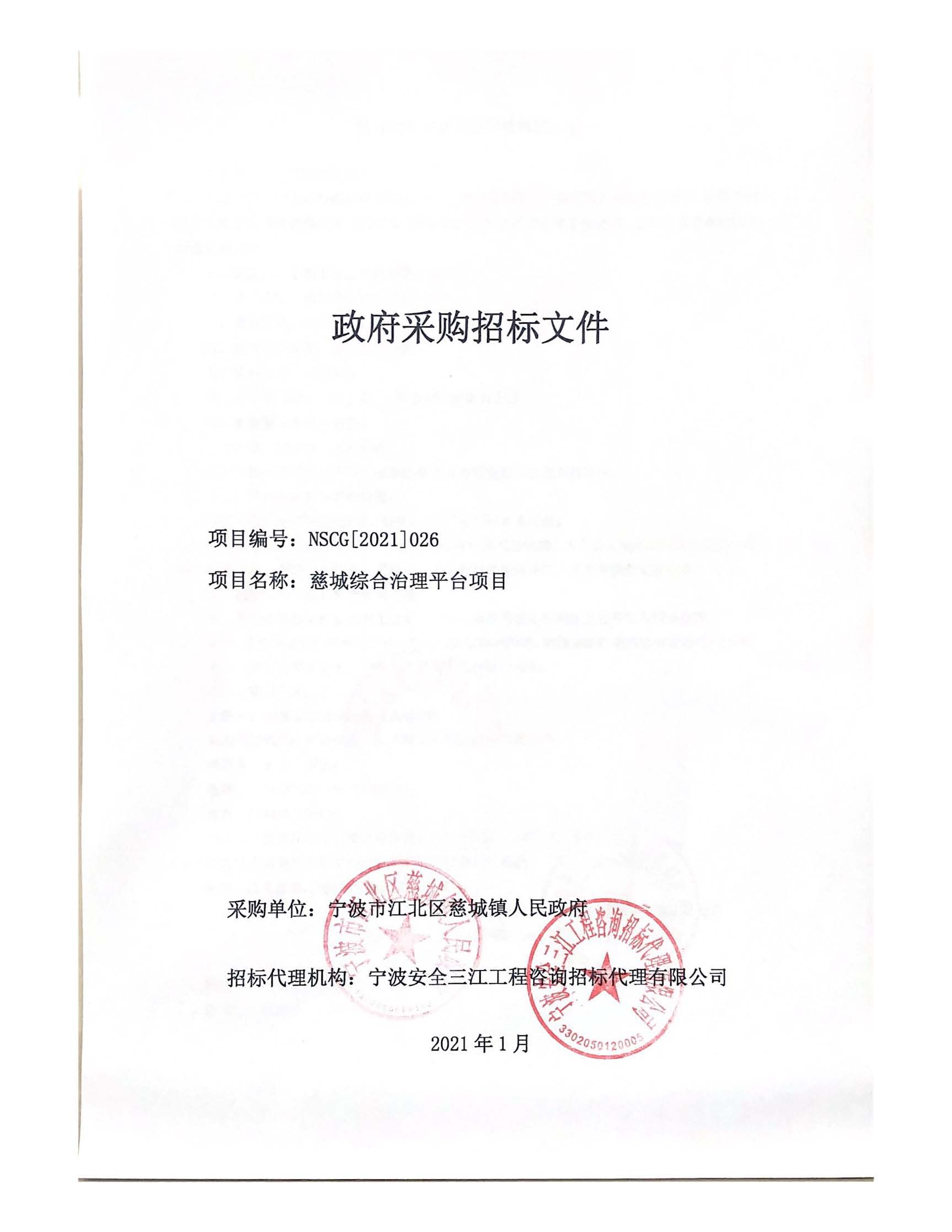 公开招标采购公告招标需求投标人须知评标办法及评分标准政府采购合同主要条款投标文件格式第一章  公开招标采购公告项目概况 （慈城综合治理平台项目）的潜在投标人应在“浙江政府采购云平台”（http://www.zcygov.cn/）获取（下载）招标文件，并于2021年3月2日13时30分（北京时间）前递交投标文件。一、项目基本情况项目编号：NSCG[2021]026（交易登记号：FSCG2021021）项目名称：慈城综合治理平台项目预算金额（元）：12427720最高限价（元）：12427720采购需求：详见本招标文件第二章招标需求标项名称:慈城综合治理平台项目数量:1  预算金额（元）：12427720 简要规格描述或项目基本概况介绍、用途：项目建设内容为慈城古镇景区综合信息管理平台建设及古城范围内的硬件基础设施建设。具体要求详见招标文件第二章招标需求。 备注： 合同履约期限：标项1，自本合同签订之日起至2021年4月30日前完成。本项目（否）接受联合体投标。二、申请人的资格要求：1.满足《中华人民共和国政府采购法》第二十二条规定；未被“信用中国”（www.creditchina.gov.cn)、中国政府采购网（www.ccgp.gov.cn）列入失信被执行人、重大税收违法案件当事人名单、政府采购严重违法失信行为记录名单。2.落实政府采购政策需满足的资格要求：投标人及其法定代表人在经营活动中无人民检察院或纪委登记的重大违法记录或行贿犯罪记录。 3.本项目的特定资格要求：无三、获取招标文件及报名时间：/至2021年3月2日 ，每天上午00:00至12:00 ，下午12:00至23:59（北京时间，线上获取法定节假日均可，线下获取文件法定节假日除外）地点（网址）：“浙江政府采购云平台”（http://www.zcygov.cn/） 方式：潜在供应商注册成功后登陆“浙江政府采购云平台”（http://www.zcygov.cn/）免费获取采购文件。采购文件获取截止时间后其他潜在供应商如要下载招标文件，可以于公告下方下载，但不认定为采购文件获取的有效方式。凡有意参加投标者，请在招标文件获取期限内将“投标申请信息表（翻阅招标文件最后一页）”发送至wang1905aa@163.com 邮箱中。 售价（元）：0 四、提交投标文件截止时间、开标时间和地点提交投标文件截止时间：2021年3月2日 13:30（北京时间）投标地点（网址）：宁波市江北区公共资源交易中心开标室（江北育才路138号北投大厦南楼7楼） 开标时间：2021年3月2日 13:30（北京时间） 开标地点（网址）：宁波市江北区公共资源交易中心开标室（江北育才路138号北投大厦南楼7楼） 逾期送达或未密封的投标文件将予以拒收。 五、公告期限自本公告发布之日起5个工作日。六、其他补充事宜1.供应商认为采购文件使自己的权益受到损害的，可以自获取采购文件之日或者采购文件公告期限届满之日（公告期限届满后获取采购文件的，以公告期限届满之日为准）起7个工作日内，以书面形式向采购人和采购代理机构提出质疑。质疑供应商对采购人、采购代理机构的答复不满意或者采购人、采购代理机构未在规定的时间内作出答复的，可以在答复期满后十五个工作日内向同级政府采购监督管理部门投诉。质疑函范本、投诉书范本请到浙江政府采购网下载专区下载。2.采购项目需要落实的政府采购政策：《政府采购促进中小企业发展管理办法》财库〔2020〕46号、《关于环境标志产品政府采购实施的意见》（财库〔2006〕90号）、《节能产品政府采购实施意见》的通知（财库〔2004〕185号）、《关于政府采购支持监狱企业发展有关问题的通知》(财库[2014]68号)、《关于促进残疾人就业政府采购政策的通知》（财库[2017]141号）。3.参加本项目的供应商应于投标前到“浙江政府采购网（www.zjzfcg.gov.cn）上进行供应商注册申请，并通过财政部门的终审后登记加入到“浙江省政府采购供应商库”。中标或成交供应商必须注册并登记加入“浙江省政府采购供应商库”。具体要求及注册申请流程详见《浙江省政府采购供应商注册及诚信管理暂行办法》（浙财采监字{2009}28号）和浙江政府采购网“网上办事指南”的“供应商注册申请”。4.本次政府采购活动有关信息在“浙江政府采购网”、“宁波市公共资源交易网江北分网”上公布，公布信息视同送达所有潜在供应商。5.单位负责人为同一人或者存在直接控股、管理关系的不同供应商，不得参加同一子包号的投标。除单一来源采购项目外，为采购项目提供整体设计、规范编制或者项目管理、监理等服务的投标人，不得再参加该采购项目的其他采购活动。6.本项目需要落实的政府采购政策：促进中小企业发展、残疾人福利性单位等。七、对本次招标提出询问，请按以下方式联系。1.采购人信息   名    称：宁波市江北区慈城镇人民政府    地    址：宁波市江北区慈城镇解放路8号 项目联系人（询问）：罗老师 项目联系方式（询问）：0574-87524126质疑联系人：罗老师    质疑联系方式：0574-87524126   2.采购代理机构信息               名    称：宁波安全三江工程咨询招标代理有限公司                地    址：宁波市江北区世茂日湖中心1号楼15楼                项目联系人（询问）：吴佳海、方芳、刘瑜              项目联系方式（询问）：0574-87730719   质疑联系人：刘瑜               质疑联系方式：0574-87280763　　　　　　         
   3.同级政府采购监督管理部门               名    称：宁波市江北区财政局                地    址：宁波市江北区大庆南路181号                联系人 ：张老师             监督投诉电话：0574-87388094        
若对项目采购电子交易系统操作有疑问，可登录政采云（https://www.zcygov.cn/），点击右侧咨询小采，获取采小蜜智能服务管家帮助，或拨打政采云服务热线400-881-7190获取热线服务帮助。       CA问题联系电话（人工）：汇信CA 400-888-4636；天谷CA 400-087-8198。第二章  招标需求一、项目概况1、建设目标构建全域（或镇区）可视可操作可控的管理系统，提高管理效益，提升管理水平。充分利用物联网、云计算、大数据、人工智能、互联网等新一代信息技术，以数据驱动为核心，以有效服务民生为宗旨，通过资源整合、手段创新、功能拓展，建设一套符合慈城本地实际的快速发现问题、高效解决问题、全方位分析问题和智能化预警问题的综合治理平台，实现城市管理要素、城市管理过程、城市管理决策等全方位的数字化与智能化，推动城市管理公共服务能力的提升，促进城市管理工作由被动向主动、静态向动态、粗放向精细、无序向规范转变。建设内容项目建设内容为慈城古镇景区综合信息治理平台建设及古城范围内的硬件基础设施建设。建设地点建设地点：慈城古镇二、采购清单（详见附件）▲清单中所列的所有硬件设备及相关配件（除原有利旧设备外）均要求提供全新未拆封的设备。三、技术需求3.1软件技术需求3.1.1性能要求1、时间特性要求在软件方面，响应时间、更新处理时间、数据传送和转换时间、处理和解决问题时间，都比较迅速，能满足用户要求，整体响应时间需要保持在：一、B/S系统页面响应1s以内。二、GPS定位响应10s以内。三、复杂数据统计查询10s以内。四、系统中整合相关业务系统的数据应当提供及时更新，各类案件数据同步延迟应不低于1分钟。2、用户并发数一、内部应用系统应当支持并发用户数不小于300个。二、最大并发用户数达到其系统设计要求时，各事务平均响应时间不应超过单用户平均响应时间的五倍。3、系统稳定性系统应提供7天×24小时的连续运行，平均故障间隔时间：>7天，平均故障修复时间：<1天。4、系统安全性一、系统数据实时备份。 二、访问控制须到页面级，具备页面防篡改功能。 三、系统应具有较强灾难恢复能力。 四、所有的交互信息必须经过内容安全过滤。 五、系统应支持用户及用户组的设置。 六、系统在登陆时应该输入密码，密码的位数不应小于 6 位，区分大小写。 七、系统应支持功能授权，即不同用户使用不同的功能。 八、系统应支持不同部门甚至不同用户之间数据查看的限制。 九、WEB 应用程序的数据在网络上传输时应该进行加密处理。十、需与系统层、网络层、数据层三方面安全软件进行良好的集成。3.1.3功能需求3.1.3.1应用支撑平台平台需为各个业务应用提供高效、标准化的平台基础服务，包括统一身份认证服务、统一GIS服务等。3.1.3.2数据中心从城市管理相关信息系统中采集数据，建立城市管理数据资源中心，实现数据积累，为数据统计、分析、挖掘做准备。数据归集主要分为数据抽取、数据转换、数据装载三个步骤，也即ETL。ETL（Extract，Transact，Load），是建设综合数据库过程中最重要的环节之一。ETL过程将所需要的用户数据从应用系统中抽取出来，经过数据筛选、数据清洗、数据转换，按照预先定义好的综合数据库模型，填充到综合数据库中。整合、梳理各信息化系统基础数据和运行数据，形成基础库、业务库、物联网库、GIS数据库，并外联其他单位共享库，形成较为全面的、能切实服务于实际工作的数据资源中心库。数据交换共享主要用于实现平台内外部业务系统数据交换，通过建立数据共享系统，实现信息的整合与共享，第三方通过数据共享系统对外暴露的数据交换接口服务获取数据资源，实现“不落地”的对等数据交换。3.1.3.3智能感知中心针对城市管理中的部件、事件，基于摄像头、物联网设备，利用人工智能技术，从而达到自主检测和发现问题部件、事件的目的。 感知中心主要包括一下内容，市容市貌智能感知、违规车辆（货车、渣土车）智能感知、消防智能感知、物联设备智能感知3.1.3.4综合业务管理系统综合业务管理系统需实现对来源于视频智能识别、热线受理、上级部门交办、行业主管部门移送等外部渠道的执法事件进行统一的受理，并可对各类事件进行审核，确定问题处置要求，同时对事件进行派遣、状态跟踪、处置结果反馈等操作。移动端上报需具备问题上报、快速上报、任务核实核查、历史记录、数据同步、签到签退、系统设置等移动应用功能，需支持android系统。对于智能感知平台推送的实时告警信息，可进行人工二次确认，并结合二次确认结果，选择相应的处理流程。具备多来源事件统一受理功能。对于特定事件类型，系统具备案卷智能自动派遣功能。移动端处置需具备案卷查看、处置、回复、回退、挂账、延期、记录和查询功能系统需具备案卷处理、任务派遣响应及处理情况计时功能。系统可对重复事件、自动流转事件、业务基础、计时管理等功能进行个性化设置。3.1.3.5古镇驾驶舱3.1.3.5.1GIS一张图针对城市管理日常运行提供全面的可视化信息展示，提供人、车、视频、事件、设施等基础数据和动态数据基于地图的实时展现。需具备部件数据、事件信息、人员信息、视频信息、物联信息五大功能。3.1.3.5.2古镇综合态势感知系统需具有可视化的城市管理仪表盘，可提供城市管理运行情况的综合统计分析，包括综合业务运行分析、停车专题、旅游专题、城管专题、消防专题、市容专题、感知专题七大模块3.1.3.6特色场景近年来，慈城镇高标准推进古城复兴。2020年相继建成开放慈城历史文化展览馆等一批文化场馆，开业运营聚宽书院等一批民宿餐饮项目，建成招商解放河传统风貌街区等，旅游接待能力显著提升。“古城复兴 在浙出发”、慈孝节、古风夜市等一系列主题活动，使古城人气文气商气实现了高攀升。但古县城开发建设的纵深推进也为古城管理能力提出了更高要求,随之而来出现的人流量大、停车难、投诉多、交通隐患、火灾隐患增加等一系列问题，都是古县城保护开发建设路上的“拦路虎”。为此，慈城镇加快探索古城治理新模式，秉持“想游客所想、思游客所思”的理念，通过六大特色场景建设，大幅提升景区质量与游客获得感舒适感。3.1.3.6.1古城游客管理一件事通过在重点区域进行监控点位的建设。通过人脸抓拍摄像机对进入景区的人员进行实时布控，对重点人员进行实时预警，在进入古镇时立即告警提醒，从而实现古镇重点人员管控，保证景区安全。3.1.3.6.2古城停车一件事系统将古城所有停车场串联集中，游客可随时登录系统，查看离自己最近的停车场以及车位剩余情况，大幅度消除游客停车难、找车位难的烦恼。古城在停车位建设以及系统构建时，以“居民西进西出、团队东进东出、散客南进南出”为原则，最终实现无车化景区建设，彻底消除古城内交通安全隐患。3.1.3.6.3古城店铺管理一件事以日常管理责任制度为依据，以二维码为手段，实现对沿街商户基础信息的采集管理，同时构建星级商户评定体系，为执法自由裁量控制提供依据，从而加强城市市容环境卫生管理，依靠日常的监管考核，管理部门对长期不开业经营、游客投诉多、出现食品安全等问题的商铺予以清退，以保证景区商铺质量，为创建整洁、优美、文明的城市生活环境提供支撑。3.1.3.6.4古城消防一件事慈城镇古县城内木结构文保房多，不少里面尚有老人居住，消防意识不强，习惯使用茶水炉、煤球炉，存在电线裸露老化、电线乱接、通道堆放杂物等安全隐患。且古县城通道狭窄，沿街商铺众多，一旦发生火灾，可能因消防通道不畅导致救援不及时。通过智慧消防系统在古城实现有灾便知，缩短报警、救援时间。3.1.3.6.5游客意外一件事通过利用城市管理的业务数据及服务、与终端设备的信息交互及反馈，以基础数据和动态的人、事、监控信息相结合，提供指令下达、事件处置过程追踪、各类资源动态追踪、应急处置、监控查看等功能，一旦发生游客意外事件，通过指挥调度系统，就近的景区工作人员将第一时间前往处置，避免事态扩大。同时系统运行中将适时调整平台参数，以适应不断变化的旅游环境，做到全过程动态掌握、准确研判、及时预警、迅速处置。3.1.3.6.6导游服务一件事导游预约以一平台多渠道的方式，方便游客咨询和导游预约。智慧讲解系统，通过建立讲解数据库，在景区实现二维码全覆盖，游客通过微信扫一扫就可以实现手机语音讲解，同时游客可根据自身情况随时切换讲解景点、语言等，真正实现智慧旅游。3.1.3.7数据接入系统需对接消防系统、停车系统、市场监管数据、已建视频监控系统、网格员轨迹数据、非接触执法系统、数字城管系统、旅游系统、区数据资源中心。四、实施要求4.1 项目进度要求自本合同签订之日起至2021年4月30日前完成。投标人应按照上述时间安排，制定相应的项目实施详细进度计划，确定每个实施阶段的时间表及工作目标。如项目无法按进度要求开展，采购方有权利终止合同并扣没项目履约保证金。4.2 安装、调试和验收要求1、中标方有责任检查安装现场是否符合产品安装条件。2、货物到达买方指定的现场后，将由中标方与采购方、监理方共同开箱清点，并进行签字确认。若有差异，应由中标方承担责任。3、产品实施过程中，如果牵涉到与第三方系统集成工作，中标方应与其他供应商无推诿合作，并提供必要的技术支持。4、中标方应保证其提供的货物在正确安装、正常使用和保养条件下，在使用寿命期内应具有满意的性能，中标方应对由于设计、工艺或材料的缺陷而产生的故障负完全责任。5、系统验收合格的条件必须至少满足以下三个要求：已提供了合同的全部货物和资料、完成了系统集成工作，通过了系统联合测试；试运行期间，系统运行稳定、正常，性能满足合同及招标文件、中标方投标文件要求。4.3 人员培训要求针对本项目中所采用的设备和软件，中标方必须提供现场培训和相关资料。系统试运行之前，中标方应提供培训，确保工作人员能熟悉设计资料和图纸文件，掌握系统装置，设备方面的情况人员培训费用计入投标总价。4.4 技术支持及售后服务要求基础支撑服务参照招标需求购买服务部分相关要求，软件及设备采购部分的售后服务要求如下：1）中标单位应保证对软件系统提供3年的质量保证期，对硬件设备采购提供3年的质保期。2）在保修期内由于系统本身质量原因造成的任何损伤或损坏，中标人须免费负责修理或更换。3）质量保证期自项目正式验收合格之日开始计算；由于本项目的特殊性（必须满足业务7*24小时不间断工作），质量保证期内，在接到系统故障通知后，投标人必须在15分钟内响应。对于影响平台系统正常运行的严重故障，投标人工程师及其它相关技术人员必须在接到故障通知后2小时内赶到现场，查找原因，提出解决方案，并工作直至故障修妥完全恢复正常服务为止，一般要求保证系统在4小时之内修复，并需要提供确保承诺实现的措施。4）为保证系统正常、安全地运行，技术支持力量和优良的服务是系统正常、安全运行的保障。投标人应据此制定系统详细的技术支持与服务方案，包括服务内容、服务方式、服务响应时间、应急措施及组织结构等。5）投标人须做出无推诿承诺。即投标人应提供特殊措施，无论由于哪一方产生的问题而使系统发生不正常情况时，并在得到采购人通知后，立即派工程师到场，全力协助系统集成商和其他供应商，使系统尽快恢复正常。6）系统保质期内故障率不得超过5天，如达不到要求，每超过一天，质保期相应延长10天。保质期内因系统本身缺陷造成各种故障应由中标单位免费技术服务和维修。7）在质量保证期结束前，须由中标单位工程师和采购人代表进行一次全面检查，任何缺陷必须由中标单位负责修改。在修改之后，中标单位应将缺陷原因、修改内容、完成修改及恢复正常的时间和日期等报告给采购人。8）质量保证期结束后，中标单位应保证以优惠价格优先对采购人进行系统技术支持和维护。9）中标人应提供电话免费咨询服务。4.5 项目验收要求项目的验收包括初步验收、试运行和竣工验收。1）项目初验项目初验前，中标方应首先对系统进行自测，并将系统自测报告提交采购方和监理方审查。中标方依本合同约定向采购方提交成果及相关文档，并向采购方提出初验申请。采购方接到中标方初验申请后，组织相关单位进行初验，初验合格后联合签署初验报告。2）试运行初验合格后，系统进入试运行，试运行时间为1个月。3）终验系统通过试运行后，中标方向采购方提出终验申请，采购方组织相关单位进行系统的终验。系统终验通过，进入正式运行阶段。系统终验收合格的条件必须至少满足以下三个要求：已提供了合同要求的全部设备、软件和资料；试运行时性能满足合同及招标文件、中标方投标文件要求；性能测试和试运行验收时出现的问题已被解决。4.6 付款方式付款方式：合同签订支付50%，项目初验合格支付至85%，项目终验付款到95%，质保金保留5%，质保期满一次性付清，成交人须提供国家规定的正规发票。维护付款方式：本项目3年维护期，时间从项目终验合格之日起算。第三章  投标人须知前附表一   总  则（一） 适用范围本招标文件适用于本项目的招标、投标、评标、定标、验收、合同履约、付款等行为（法律、法规另有规定的，从其规定）。（二）定义1、招标采购单位系指组织本次招标的代理机构和采购单位。2、“投标人”系指向招标方提交投标文件的单位或个人。3、“产品”系指供方按招标文件规定，须向采购单位提供的一切设备、保险、税金、备品备件、工具、手册及其它有关技术资料和材料。4、“服务”系指招标文件规定投标人须承担的安装、调试、技术协助、校准、培训、技术指导以及其他类似的义务。5、“项目”系指投标人按招标文件规定向采购单位提供的产品和服务。6、“书面形式”包括信函、传真、电报等。7、“▲”系指实质性要求条款。（三）招标方式详见招标文第三章《投标人须知》前附表。
（四）投标委托1、投标文件的签署人应当为投标人的法定代表人或其授权的代表。投标文件的签署人为投标人的法定代表人时，投标文件中必须提供法定代表人身份证正反面复印件；投标文件的签署人非投标人的法定代表人时，投标文件中必须提供投标人的法定代表人出具的授权委托书及法定代表人授权代表的身份证正反面复印件。2、 根据政府采购相关法律、法规、规章、文件规定并满足招标文件规定资格条件的区域性分支机构、个体工商户、个人独资企业、合伙企业参加本项目投标并由单位负责人签署的相关投标资料与招标文件规定由法定代表人签署的的文件材料具有同等效力。（五）投标费用不论投标结果如何，投标人均应自行承担所有与投标有关的全部费用。（六）联合体投标本项目不接受联合体投标。（七）转包与分包1、本项目不允许转包。2、本项目不可以分包。（八）特别说明：▲1.使用综合评分法的采购项目，提供相同品牌产品且通过资格审查、符合性审查的不同投标人参加同一合同项下投标的，按一家投标人计算，评审后得分最高的同品牌投标人获得中标人推荐资格；评审得分相同的，由采购人或者采购人委托评标委员会按照招标文件规定的方式确定一个投标人获得中标人推荐资格，招标文件未规定的采取随机抽取方式确定，其他同品牌投标人不作为中标候选人。多家代理商或经销商参加投标，如其中两家或两家以上供应商存在分级代理或代销关系，且提供的是其所代理品牌产品的，评审时，按上述规定确定其中一家为有效供应商。同一家原生产厂商授权多家代理商参加投标的，评审时，按上述规定确定其中一家为有效供应商。非单一产品采购项目中，作为关键核心部分的单一产品品牌、型号均相同且报价占项目总报价50%以上（含本数，下同）的，视为提供的是同品牌同型号的产品；多家供应商中，有一家供应商的报价达到50%以上，提供同品牌同型号产品的供应商均按一家供应商认定。▲2.投标人投标所使用的资格、信誉、荣誉、业绩与企业认证必须为本法人所拥有。投标人投标所使用的采购项目实施人员必须为本法人员工。▲3.投标人应仔细阅读招标文件的所有内容，按照招标文件的要求提交投标文件，并对所提供的全部资料的真实性承担法律责任。▲4.投标人在投标活动中提供任何虚假材料,其投标无效，并报监管部门查处；（九）质疑和投诉1、供应商认为采购文件、采购过程、中标或者成交结果使自己的权益受到损害的，可以在知道或者应知其权益受到损害之日起7个工作日内，以书面形式向采购人、采购代理机构提出质疑。2、供应商应在法定质疑期内一次性提出针对同一采购程序环节的质疑。3、提出质疑的供应商应当是参与所质疑项目采购活动的供应商。4、潜在供应商已依法获取其可质疑的采购文件的，可以对该文件提出质疑。对采购文件提出质疑的，应当在获取采购文件或者采购文件公告期限届满之日起7个工作日内提出。5、供应商为自然人的，应当由本人签字；供应商为法人或者其他组织的，应当由法定代表人、主要负责人，或者其授权代表签字或者盖章，并加盖公章。6、文件具体要求详见中华人民共和国财政部令第94号--政府采购质疑和投诉办法。（十）关于知识产权1、投标人必须保证，采购人在中华人民共和国境内使用投标货物、资料、技术、服务或其任何一部分时，享有不受限制的无偿使用权，如有第三方向采购人提出侵犯其专利权、商标权或其它知识产权的主张，该责任应由投标人承担。2、投标报价应包含所有应向所有权人支付的专利权、商标权或其它知识产权的一切相关费用。3、系统软件、通用软件必须是具有在中国境内的合法使用权或版权的正版软件，涉及到第三方提出侵权或知识产权的起诉及支付版税等费用由投标人承担所有责任及费用。十一）样品  1、无样品  1、无样品2、有样品1）样品制作的标准和要求：    /     2）需要随样品提交相关的检测报告及规定检测机构的要求、检测内容：  /       3）样品的评审方法以及评审标准:      /      对于中标人提供的样品，保管、封存，并作为履约验收的参考采购活动结束后，对于未中标人提供的样品，应当及时退还或者经未中标人同意后自行处理；二  招标文件（一）招标文件的构成。本招标文件由以下部份组成：1、招标公告2、招标需求3、投标人须知4、评标办法及标准5、合同主要条款6、投标文件格式7、本项目招标文件的澄清、答复、修改、补充的内容（二）投标人的风险投标人没有按照招标文件要求提供全部资料，或者投标人没有对招标文件在各方面作出实质性响应是投标人的风险，并可能导致其投标被拒绝。（三）招标文件的澄清与修改 1、采购人或者采购代理机构可以对已发出的招标文件、资格预审文件、投标邀请书进行必要的澄清或者修改，但不得改变采购标的和资格条件。澄清或者修改应当在原公告发布媒体上发布澄清公告。澄清或者修改的内容为招标文件、资格预审文件、投标邀请书的组成部分。2、澄清或者修改的内容可能影响投标文件编制的，采购人或者采购代理机构应当在投标截止时间至少15日前，以书面形式通知所有获取招标文件的潜在投标人；不足15日的，采购人或者采购代理机构应当顺延提交投标文件的截止时间。3、招标文件澄清、答复、修改、补充的内容为招标文件的组成部分。当招标文件与招标文件的答复、澄清、修改、补充通知就同一内容的表述不一致时，以最后发出的书面文件为准4、澄清或者修改的内容可能影响资格预审申请文件编制的，采购人或者采购代理机构应当在提交资格预审申请文件截止时间至少3日前，以书面形式通知所有获取资格预审文件的潜在投标人；不足3日的，采购人或者采购代理机构应当顺延提交资格预审申请文件的截止时间。三、投标文件的编制（一）投标文件的组成投标文件由报价文件和技术商务文件组成。1、技术商务文件包括以下内容：（1）自评分表（格式见附件）；（2）投标函（格式见附件）；（3）供应商一般情况表（格式见附件）；（4）商务条款响应表（格式见附件）；（5）技术条款响应表（格式见附件）；（6）评分标准中涉及的内容材料；（7）投标供应商认为需要提供的其他资料（如有需提供）。（8）供应商资格声明函（格式见附件）；（9）法定代表人身份证明（格式见附件）或法定代表人授权书（格式见附件），投标人代表为法定代表人的提供法定代表人身份证明，投标人代表为非法定代表人的，必须提供法定代表人授权书和授权代表开标前近四个月内（除开标当月）任意一个月投标人为其缴纳过的社保证明资料（复印件加盖投标方公章）（10）合格投标人的资格要求中相应的证明材料：1）具有独立承担民事责任的能力：提供有效的企业法人营业执照（或事业法人登记证）或其他组织（个体工商户）的营业执照或者民办非企业单位登记证书复印件加盖公章，如为自然人的需附身份证明并签字；金融、保险、通讯等特定行业的全国性企业所设立的区域性分支机构，以及个体工商户、个人独资企业、合伙企业，如果已经依法办理了工商、税务和社保登记手续，并且获得总公司（总机构）授权或能够提供房产权证或其他有效财产证明材料，证明其具备实际承担责任的能力和法定的缔结合同能力，可以允许其独立参加政府采购活动。参加政府采购活动时，应提供该单位负责人签署的相关文件材料（合伙企业由全体合伙人签署相关材料，但合伙协议约定或者全体合伙人决定委托一名或数名合伙人执行合伙企业事务的，由执行合伙企业事务的全体合伙人签署相关文件材料），与其他法人单位法定代表人签署的文件材料具有同等效力。2）具有良好的商业信誉和健全的财务会计制度：投标人的距离开标日当月近六个月任意一个月的财务报告（至少包括资产负债表和利润表）复印件或其基本开户银行出具的资信证明材料复印件及基本存款账户开户许可证（或基本存款账户信息）复印件加盖公章；3）具有履行合同所必需的设备和专业技术能力：提供具有履行合同所必需的设备和专业技术能力的书面声明（格式见附件）；4）有依法缴纳税收和社会保障资金的良好记录：提供开标前六个月中任意一个月依法纳税的完税凭证复印件加盖公章，无完税记录的提供投标方所在地国税、地税部门出具的《依法纳税或依法免税证明》复印件加盖公章；提供开标前六个月中任意一个月缴纳社保的凭证复印件加盖公章，无缴费记录的提供投标方所有地社保部门出具的《依法缴纳或免缴社保费证明》复印件加盖公章；5）参加政府采购活动前三年内，在经营活动中没有重大违法记录：提供参加政府采购活动前3年内在经营活动中没有重大违法记录的书面声明（格式见附件）；6）供应商未被列入“信用中国”网站(www.creditchina.gov.cn)“记录失信被执行人或重大税收违法案件当事人名单或政府采购严重违法失信行为”记录名单；不处于中国政府采购网(www.ccgp.gov.cn)“政府采购严重违法失信行为信息记录”中的禁止参加政府采购活动期间。（11）采购文件要求的其他资格条件证明材料（如有）。▲注：技术商务文件中不能出现报价。2、报价文件包括以下内容：（1）开标一览表（格式见附件）；（2）投标分项报价表；（3）投标单位声明书（格式见附件）。 (4) 中小企业声明函（格式见附件）(5)残疾人福利性单位声明函（格式见附件）(6)小微企业产品分项报价表（若有的提供）（格式见附件）(7)节能产品分项报价表（若有的提供）（格式见附件）(8)环境标志产品分项报价表（若有的提供）（格式见附件）(9)投标供应商认为需要提供的其他资料（如有需提供）    本项目为非专门面向中小企业采购的项目，如果供应商和制造商为中小企业，应同时提供供应商和制造商的中小企业声明函。如未按照要求提供，将不得享受评标标准中注明的针对小微企业的价格扣除优惠上述组成投标文件的各项资料中本招标书的有规定格式的，应统一按本招标书的规定格式填写。未有规定格式的资料，投标人应自行编制，但至少要包含以上要求的内容。（二）投标文件的语言及计量▲1、投标文件以及投标方与招标方就有关投标事宜的所有来往函电，均应以中文汉语书写。除签名、盖章、专用名称等特殊情形外，以中文汉语以外的文字表述的投标文件视同未提供。▲2、投标计量单位，招标文件已有明确规定的，使用招标文件规定的计量单位；招标文件没有规定的，应采用中华人民共和国法定计量单位（货币单位：人民币元），否则视同未响应。（三）投标报价1.投标报价应按招标文件中相关附表格式填写。▲2.投标报价是履行合同的最终价格。▲3.投标文件只允许有一个报价，有选择的或有条件的报价将不予接受。（四）投标文件的有效期▲1、自投标截止日起 90 天投标文件应保持有效。有效期不足的投标文件将被拒绝。2、在特殊情况下，采购人可与投标人协商延长投标书的有效期，这种要求和答复均以书面形式进行。3、投标人可拒绝接受延期要求而不会导致投标保证金被没收。同意延长有效期的投标人需要相应延长投标保证金的有效期，但不能修改投标文件。 4、中标人的投标文件自开标之日起至合同履行完毕止均应保持有效。（五）投标保证金（本项目无投标保证金）（六）投标文件的签署和份数1、投标人应按本招标文件规定的格式和顺序编制、装订投标文件并标注页码，投标文件内容不完整、编排混乱导致投标文件被误读、漏读或者查找不到相关内容的，是投标人的责任。2、投标人应按技术商务文件、报价文件正本各1份，副本各4份分别编制并单独装订成册，投标文件的封面应注明“正本”、“副本”字样。3、投标文件的正本需打印或用不褪色的墨水填写，投标文件正本除本《投标人须知》中规定的可提供复印件外均须提供原件。副本为正本的复印件。4、投标文件须由投标人在规定位置盖章并由法定代表人或法定代表人的授权委托人签署，投标人应写全称。联合体投标的，投标文件除联合体协议书须联合体双方盖章外，其余招标文件要求投标人盖章处只需联合体的牵头人盖章。5、投标文件不得涂改，若有修改错漏处，须加盖单位公章或者法定代表人或授权委托人签字或盖章。投标文件因字迹潦草或表达不清所引起的后果由投标人负责。（七）投标文件的包装、递交、修改和撤回1、投标人应将技术商务文件、报价文件分别密封在不同的包封内，投标文件的包装封面上应注明投标人名称、投标人地址、投标文件名称（技术商务文件/报价文件）、投标项目名称、项目编号、子包及“开标时启封”字样，并加盖投标人公章。电子文件放入报价文件密封带中一同递交。2、未按规定密封或标记的投标文件将被拒绝，由此造成投标文件被误投或提前拆封的风险由投标人承担。3、投标人在投标截止时间之前，可以对已提交的投标文件进行修改或撤回，并书面通知招标采购单位；投标截止时间后，投标人不得撤回、修改投标文件。修改后重新递交的投标文件应当按本招标文件的要求签署、盖章和密封。（八）投标无效的情形实质上没有响应招标文件要求的投标将被视为无效投标。投标人不得通过修正或撤消不合要求的偏离或保留从而使其投标成为实质上响应的投标，但经评标委员会认定属于投标人疏忽、笔误所造成的差错，应当允许其在评标结束之前进行修改或者补正。修改或者补正投标文件必须以书面形式进行，限期内不补正或经补正后仍不符合招标文件要求的，应认定其投标无效。投标人修改、补正投标文件后，不影响评标委员会对其投标文件所作的评价和评分结果。评审时如发现下列情形之一的，投标文件将被视为无效：1、投标人未按照招标文件的要求提供投标保证金的；2、未按照招标文件的要求密封、签署、盖章的；3、不具备招标文件中规定资格要求的；4、投标文件载明的招标项目完成期限超过招标文件规定的期限；5、带“▲”的款项不能满足招标文件要求的；6、投标文件附有采购人不能接受的条件；7、经评标委员会评审技术方案不可行的；8、评委会一致认为报价明显不合理的；9、不符合法律、法规和招标文件中规定的其他实质性要求的。评审时如发现下列情形之一的，视为投标人串通投标，其投标无效：1. 不同投标人的投标文件由同一单位或者个人编制；2. 不同投标人委托同一单位或者个人办理投标事宜；3. 不同投标人的投标文件载明的项目管理成员或者联系人员为同一人；4. 不同投标人的投标文件异常一致或者投标报价呈规律性差异；5. 不同投标人的投标文件相互混装；四、开标（一）开标准备采购代理机构将在规定的时间和地点进行开标，邀请投标人参加，投标人未参加开标的，视同认可开标结果。（二） 开标程序1、开标会由采购代理机构主持，主持人介绍开标现场的人员情况，宣读递交投标文件的供应商名单、开标纪律、应当回避的情形等注意事项，组织供应商签署不存在影响公平竞争的《政府采购活动现场确认声明书》。2、提请供应商代表或公证人员查验投标文件密封情况并签名确认；3、当众拆封、清点投标文件（包括正本、副本）数量，将其中密封的报价文件现场集中封存保管等候拆封，将拆封后的技术商务文件由现场工作人员护送至指定的评审地点，同时告知供应商代表拆封报价文件的预计时间。对不符合装订要求的投标文件，由现场工作人员退还供应商代表。4、技术商务评审结束后，主持人宣告技术商务评审无效供应商名称及理由，有效供应商的技术商务得分情况，无效供应商代表可收回未拆封的报价文件并签字确认；5、拆封供应商报价文件，宣读《开标一览表》有关内容，同时当场制作并打印开标记录表，由供应商代表、唱标人、记录人和现场监督员在开标记录表上签字确认（不予确认的应说明理由，否则视为无异议）。唱标结束后，现场工作人员将报价文件及开标记录表护送至指定评审地点，由评审小组对报价的合理性、准确性等进行审查核实。6、评审结束后，主持人公布中标候选供应商名单，及采购单位最终确定中标或成交供应商名单的时间和公告方式等。五、评标（一）组建评标委员会采购人依据《中华人民共和国政府采购法》、《政府采购货物和服务招标投标管理办法》等有关规定组建评标委员会。评标委员会由采购人代表和专家组成，负责本项目的评标工作。（二）评标的方式本项目采用不公开方式评标，评标的依据为招标文件和投标文件。（三）组织评标程序采购代理机构将按照招标文件规定的时间、地点和程序组织评标，各评审专家及相关人员应参加评审活动并接受核验、签到，无关人员不得进入评审现场。1、核验出席评审活动现场的评审小组各成员和相关监督人员身份，并要求其分别登记、签到，按规定统一收缴、保存其通讯工具，无关人员一律拒绝其进入评审现场。2、介绍评审现场的人员情况，宣布评审工作纪律，告知评审人员应当回避情形；组织推选评审小组组长。3、宣读提交投标文件的供应商名单，组织评审小组各位成员签订《政府采购评审人员廉洁自律承诺书》。4、根据需要简要介绍招标文件（含补充文件）制定及质疑答复情况、按书面陈述项目基本情况及评审工作需注意事项等，让评审专家尽快知悉和了解所评审项目的采购需求、评审依据、评审标准、工作程序等；提醒评审小组对客观评审项目应统一评审依据和评审标准，对主观评审项目应确定大致的评审要求和评审尺度；对评审人员提出的有关招标文件、投标文件的问题进行必要的说明、解释或讨论。5、评审小组组长组织评审人员独立评审。评审小组对拟认定为投标文件无效、供应商资格不符合的，应组织相关供应商代表进行陈述、澄清或申辩；采购代理机构可协助评审小组组长对打分结果进行校对、核对并汇总统计。评审人员的评审、修改记录应保留原件，随项目其他资料一并存档。6、做好评审现场相关记录，协助评审小组组长做好评审报告起草、有关内容电脑文字录入等工作，并要求评审小组各成员签字确认。7、评审结束后，采购代理机构应对评审小组各成员的专业水平、职业道德、遵纪守法等情况进行评价；同时按规定向评审专家发放评审费，并交还评审人员及其他现场相关人员的通讯工具。（四）评标委员评审程序1、在评审专家中推选评审小组组长。2、评审小组组长召集成员认真阅读招标文件以及相关补充、质疑、答复文件、项目书面说明等材料，熟悉采购项目的基本概况，采购项目的质量要求、数量、主要技术标准或服务需求，采购合同主要条款，投标文件无效情形，评审方法、评审依据、评审标准等。3、评审人员对各供应商投标文件的有效性、完整性和响应程度进行审查，确定是否对招标文件作出实质性响应。4、评审人员按招标文件规定的评审方法和评审标准，依法独立对供应商投标文件进行评估、比较，并给予评价或打分，不受任何单位和个人的干预。5、评审人员对各供应商投标文件非实质性内容有疑议或异议，或者审查发现明显的文字或计算错误等，及时向评审小组组长提出。经评审小组商议认为需要供应商作出必要澄清或说明的，应通知该供应商以书面形式作出澄清或说明。书面通知及澄清说明文件应作为政府采购项目档案归档留存。6、评审人员需对采购代理机构工作人员唱票或统计的评审结果进行确认，现场监督员应对评审结果签署监督意见。如发现分值汇总计算错误、分项评分超出评分标准范围、客观评分不一致以及存在评分畸高、畸低情形的，应由相关人员当场改正或作出说明；拒不改正又不作说明的，由现场监督员如实记载后存入项目档案资料。7、评审小组根据评审汇总情况和招标文件规定确定中标候选供应商排序名单。8、起草评审报告，所有评审人员须在评审报告上签字确认。（五）错误修正投标文件如果出现计算或表达上的错误，修正错误的原则如下：1、开标一览表总价与投标报价明细表汇总数不一致的，以开标一览表为准；2、投标文件的大写金额和小写金额不一致的，以大写金额为准；3、总价金额与按单价汇总金额不一致的，以单价金额计算结果为准；4、对不同文字文本投标文件的解释发生异议的，以中文文本为准。按上述修正错误的原则及方法调整或修正投标文件的投标报价，投标人同意并签字确认后，调整后的投标报价对投标人具有约束作用。如果投标人不接受修正后的报价，则其投标将作为无效投标处理。（六）评标原则和评标办法1、评标委员会必须公平、公正、客观，不带任何倾向性和启发性；不得向外界透露任何与评标有关的内容；任何单位和个人不得干扰、影响评标的正常进行；评标委员会及有关工作人员不得私下与投标人接触。2、评审专家因回避、临时缺席或健康原因等特殊情况不能继续参加评审工作的，应按规定更换评审专家,被更换的评审人员之前所作出的评审意见不再予以采纳，由更换后的评审人员重新进行评审。无法及时更换专家的，要立即停止评审工作、封存评审资料，并告知供应商择期重新评审的时间和地点。3、评审人员对有关招标文件、投标文件、样品、现场演示（如有）的说明、解释、要求、标准存在不同意见的，持不同意见的评审人员及其意见或理由应予以完整记录，并在评审过程中按照少数服从多数的原则表决执行。对招标文件本身不明确或存在歧义、矛盾的内容，应作对供应商而非采购单位有利的解释；对因招标文件中有关产品技术参数需求表述不清导致供应商实质性响应不一致时，应终止评审，重新组织采购。评审人员拒绝在评审报告中签字又不说明其不同意见或理由的，由现场监督员记录在案后，可视为同意评审结果。4、评标办法。本项目评标办法详见《第四章：评标办法及评分标准》。（七）评标过程的监控本项目评标过程实行全程录音、录像监控，投标人在评标过程中所进行的试图影响评标结果的不公正活动，可能导致其投标被拒绝。六、采购方式变更至投标截止时间或在评审期间，出现参与投标或者对招标文件作出实质性响应的供应商不足3家的情况，招标采购单位有权全部或部分终止招标。经相关政府采购管理部门批准，招标采购单位可以按照原招标文件确定的采购方式进行，或者改用竞争性谈判或者单一来源方式采购。七、中标1、采购代理机构应当在评标结束后2个工作日内将评标报告送采购人。2、采购人应当自收到评标报告之日起５个工作日内，在评标报告确定的中标候选人名单中按顺序确定中标人。中标候选人并列的，由采购人或者采购人委托评标委员会按照招标文件规定的方式确定中标人；招标文件未规定的，采取随机抽取的方式确定。3、采购人自行组织招标的，应当在评标结束后5个工作日内确定中标人。4、采购人在收到评标报告5个工作日内未按评标报告推荐的中标候选人顺序确定中标人，又不能说明合法理由的，视同按评标报告推荐的顺序确定排名第一的中标候选人为中标人。5、采购人或者采购代理机构应当自中标人确定之日起2个工作日内，在省级以上财政部门指定的媒体上公告中标结果。6、中标公告期限为1个工作日。8、在公告中标结果的同时，采购人或者采购代理机构应当向中标人发出中标通知书.。9、中标通知书发出后，采购人不得违法改变中标结果，中标人无正当理由不得放弃中标。10、若中标人被投诉有效以及其他原因导致中标无效，或者拒不签订合同的，采购人将在评标委员会推荐的中标候选人中确定排名其次的中标候选人为本项目的中标人或重新招标。八、合同授予（一）签订合同1、采购人应当自中标通知书发出之日起30日内，按照招标文件和中标人投标文件的规定，与中标人签订书面合同。所签订的合同不得对招标文件确定的事项和中标人投标文件作实质性修改。2、采购人不得向中标人提出任何不合理的要求作为签订合同的条件。3、采购人与中标人应当根据合同的约定依法履行合同义务。4、政府采购合同的履行、违约责任和解决争议的方法等适用《中华人民共和国民法典》。（二）履约保证金1.中标人应根据招标文件确定的履约保证金的金额，向采购人交纳履约保证金。2.签订合同后，如中标人不按双方合同约定履约，则没收其全部履约保证金，履约保证金不足以赔偿损失的，按实际损失赔偿。九、特别说明政府采购活动中有关中小企业的相关规定（采购进口产品项目不适用）1、参加政府采购活动的中小企业（含中型、小型、微型企业，其他地方同）应当同时符合以下条件：（一）符合中小企业划分标准（具体见工信部联企业[2011]300号）；（二）提供本企业制造的货物、承担的工程或者服务，或者提供其他中小企业制造的货物。本项所称货物不包括使用大型企业注册商标的货物。（三）小型、微型企业提供中型企业制造的货物的，视同为中型企业。2、参加政府采购活动的中小企业应当提供《中小企业声明函》。3、对于非专门面向中小企业的项目，对小型和微型企业产品的价格应给予6％-10％的扣除，用扣除后的价格参与评审。具体扣除比例见第四章 评标办法及评分标准（如有）。4、大中型企业和其他自然人、法人或者其他组织与小型、微型企业组成联合体共同参加非专门面向中小企业的政府采购活动。联合协议中约定，小型、微型企业的协议合同金额占到联合体协议合同总金额30％以上的，可给予联合体2％-3％的价格扣除，用扣除后的价格参与评审。是否给予联合体价格扣除及具体扣除比例见第四章 评标办法及评分标准。联合体各方均为小型、微型企业的，联合体视同为小型、微型企业。组成联合体的大中型企业和其他自然人、法人或者其他组织，与小型、微型企业之间不得存在投资关系。5、如果在采购活动过程中相关采购当事人对投标人“中小企业”资格有异议的，投标人应当向采购代理机构和采购监管部门提供由第三方机构审计确认的财务会计报告和劳动部门提供的年度社会保障基金缴纳清单，或者相关行业主管部门出具的“中小企业”资格确认证明。6、根据《财政部司法部关于政府采购支持监狱企业发展有关问题的通知》（财库〔2014〕68号）规定，监狱企业视同小型、微型企业。监狱企业参加政府采购活动时，应当提供由省级以上监狱管理局、戒毒管理局（含新疆生产建设兵团）出具的属于监狱企业的证明文件。根据《关于促进残疾人就业政府采购政策的通知》（财库[2017]141号）规定，在政府采购活动中，残疾人福利性单位视同小型、微型企业。残疾人福利性单位参加政府采购活动时，提供《残疾人福利性单位声明函》。 第四章  评标办法及评分标准（综合评分法）本办法严格遵照《中华人民共和国政府采购法》、《政府采购货物和服务招标投标管理办法》、《宁波市政府采购招标采购方式暂行实施规程》，结合项目所在地政府有关政府采购规定和项目的实际情况制定。一、总则招标活动遵循公平、公正、科学、择优的原则依法进行，招标活动及当事人接受依法实施的监督。综合评分法评，采用百分制，总分100分。供应商的综合得分为技术商务得分与报价得分之和。按综合得分由高到低的排序，推荐中标候选人。若供应商的综合得分相等，则投标报价低者列前；若投标报价也相同时，采取随机抽签的方式确定排序。本项目需要落实的政府采购政策：《关于促进残疾人就业政府采购政策的通知》（财库[2017]141号）、《政府采购促进中小企业发展管理办法》财库〔2020〕46号、《关于政府采购支持监狱企业发展有关问题的通知》（财库[2014]68号）本次采购为非专门面向中小企业，本次评标将对符合小微企业的价格给予6%的扣除，用扣除后的价格参与评审。价格扣除只用于评审过程，如中标，中标价格仍按照其投标价格进行公示。评标委员会成员对需要共同认定的事项存在争议的，应当按照少数服从多数的原则作出结论。二、评标过程1. 初步审查初审分为资格性检查和符合性检查。资格性检查。依据法律法规和招标文件的规定，对投标文件中的资格证明等进行审查，以确定投标供应商是否具备投标资格。符合性检查。依据招标文件的规定，从投标文件的有效性、完整性和对招标文件的响应程度进行审查，以确定是否对招标文件的实质性要求作出响应。2.澄清问题对投标文件中含义不明确、同类问题表述不一致或者有明显文字和计算错误的内容，评标委员会要求投标人作出必要的澄清、说明或者纠正。投标人的澄清、说明或者补正应当采用书面形式，由其授权的代表签字，并不得超出投标文件的范围或者改变投标文件的实质性内容。3.详细评审评标委员会对初步评审合格的投标文件，依照本办法对投标文件作进一步评审、比较。评标委员会成员经过阅标、审标和询标，对各投标人进行打分。评委打分参照：评分标准。评委打分采用记名方式进行独立打分，汇总所有评委会成员评分取算术平均值（小数点后保留二位数）为该投标人的技术商务得分。报价文件经评标委员会评审后按评分标准表进行统一计算（小数点后保留二位小数）。最终汇总技术商务得分和报价得分。4. 推荐中标候选人原则评标委员会根据投标人的综合得分由高到低的排序，推荐中标候选人。若供应商的综合得分相等，则投标报价低者列前；若投标报价也相同时，采取随机抽签的方式确定排序。5.中标结果评标委员会按综合得分由高到低的排序，向采购人推荐中标候选人。代理机构应当自评审结束之日起2个工作日内将评审报告送交采购人。采购人应当自收到评审报告之日起5个工作日内在评审报告推荐的中标候选人中按顺序确定1名中标供应商。中标供应商因不可抗力或者自身原因不能履行政府采购合同的，采购人可以按照评审报告推荐的下一中标候选人为中标供应商或重新招标。 附表1                     评分细则注：评审小组认为投标人的报价明显低于其他通过符合性审查投标人的报价，有可能影响产品质量或者不能诚信履约的，应当要求其在评标现场合理的时间内提供书面说明，必要时提交相关证明材料；投标人不能证明其报价合理性的，评审小组应当将其作为无效投标处理。第五章合同条款及合同格式（本合同为合同样稿，仅供参考，最终稿由甲乙双方协商后确定）浙江省政府采购合同指引（服务）项目名称：慈城综合治理平台项目               项目编号：甲方：  宁波市江北区慈城镇人民政府 （买方）乙方：                                    （卖方）甲、乙双方根据  慈城综合治理平台项目开标 的结果，鉴于乙方在慈城综合治理平台项目项目招投标中被选为中标单位，甲乙双方特依据《中华人民共和国民法典》《中华人民共和国政府采购法》等法律法规，经友好协商签署本合同。服务内容委托乙方对   慈城综合治理平台项目 服务。二、合同金额本合同金额为（大写）：________________________元（￥__________元）人民币。三、技术资料1.乙方应按招标文件规定的时间向招标方提供有关技术资料。2.没有甲方事先书面同意，乙方不得将由甲方提供的有关合同或任何合同条文、计划或资料提供给与履行本合同无关的任何其他人。即使向履行本合同有关的人员提供，也应注意保密并限于履行合同的必需范围。四、知识产权乙方应保证提供服务过程中不会侵犯任何第三方的知识产权。五、履约保证金乙方交纳人民币△元作为本合同的履约保证金。六、转包或分包1.本合同范围的服务，应由乙方直接供应，不得转让他人供应；2.除非得到甲方的书面同意，乙方不得将本合同范围的服务全部或部分分包给他人供应；3.如有转让和未经甲方同意的分包行为，甲方有权解除合同，没收履约保证金并追究乙方的违约责任。七、服务质量保证期和服务质量保证金1.服务质量保证期3 年。（自验收合格之日起计）2.服务质量保证金            元。八、合同履行时间、履行方式及履行地点1. 履行时间：自本合同签订之日起至2021年4月30日前完成 慈城综合治理平台项目终验收，后续维护期3年，自项目终验收合格之日起算。2. 履行方式：3. 履行地点：慈城镇九、款项支付 付款方式：合同签订支付50%，项目初验合格支付至85%，项目终验付款到95%，质保金保留5%，质保期满一次性付清，乙方须提供国家规定的正规发票。维护付款方式：本项目3年维护期，时间从项目终验合格之日起算。十、税费本合同执行中相关的一切税费均由乙方负担。十一、质量保证及后续服务1． 乙方应按招标文件规定向招标方提供服务。2． 乙方提供的服务成果在服务质量保证期内发生故障，乙方应负责免费提供后续服务。对达不到要求者，根据实际情况，经双方协商，可按以下办法处理：⑴重做：由乙方承担所发生的全部费用。⑵贬值处理：由甲乙双方合议定价。⑶解除合同。3．如在使用过程中发生问题，乙方在接到甲方通知后在△小时内到达招标方现场。4．在服务质量保证期内，乙方应对出现的质量及安全问题负责处理解决并承担一切费用。十二、违约责任1．甲方无正当理由拒收接受服务的，甲方向乙方偿付合同款项百分之五作为违约金。2．甲方无故逾期验收和办理款项支付手续的,甲方应按逾期付款总额每日万分之五向乙方支付违约金。3．乙方未能如期提供服务的，每日向甲方支付合同款项的万分之五作为违约金。乙方超过约定日期10个工作日仍不能提供服务的，甲方可解除本合同。乙方因未能如期提供服务或因其他违约行为导致甲方解除合同的，乙方应向甲方支付合同总值20%的违约金，如造成甲方损失超过违约金的，超出部分由乙方继续承担赔偿责任。 十三、不可抗力事件处理1．在合同有效期内，任何一方因不可抗力事件导致不能履行合同，则合同履行期可延长，其延长期与不可抗力影响期相同。2．不可抗力事件发生后，应立即通知对方，并寄送有关权威机构出具的证明。3．不可抗力事件延续120天以上，双方应通过友好协商，确定是否继续履行合同。十四、诉讼双方在执行合同中所发生的一切争议，应通过协商解决。如协商不成，可向甲方所在地法院起诉。十五、合同生效及其它1．合同经双方法定代表人或授权代表签字并加盖单位公章后生效。2．合同执行中涉及采购资金和采购内容修改或补充的，须经财政部门审批，并签书面补充协议报政府采购监督管理部门备案，方可作为主合同不可分割的一部分。3．本合同未尽事宜，遵照《中华人民共和国民法典》有关条文执行。4．本合同正本一式两份，具有同等法律效力，甲乙双方各执一份；副本△份，(用途)。  甲方（招标方）：                                   乙方（中标方）：   地址：                                     地址：   法定（授权）代表人：                       法定（授权）代表人：  签字日期：      年  月  日                 签字日期：      年  月  日合同鉴证方:法定（授权）代表人或主要负责人:鉴证日期:第六章　投标文件格式投标文件封面格式正本/或副本技术商务文件项目名称：项目编号：子包：投标人名称：投标人地址：       投标单位全称（盖章）    年  月  日（1）自评分表根据评分标准逐条填写（除价格分外）。投标单位（盖章）：                         法定代表人或委托代理人（签字或盖章）：                                            日期:        年         月        日（2）投 标 函致：（招标方）(投标供应商全称)　授权  （全名、职务）  为全权代表，参加贵方组织的    （项目名称）项目（项目编号：         ）招标活动并投标，为便于贵方公正、择优地确定中标供应商及其投标产品和服务，我方就本次投标有关事项郑重声明如下：1.我方向贵方提交的所有投标文件、资料都是准确的和真实的。2、若中标，投标供应商将按招标文件规定履行合同责任和义务。3、我方不是采购人的附属机构；在获知本项目采购信息后，与招标方聘请的为此项目提供咨询服务的公司及其附属机构没有任何联系。4、我方符合招标方提出的资格要求。5、投标文件有效期为开标之日起 90 个工作日。6.以上事项如有虚假或隐瞒，我方愿意承担一切后果，并不再寻求任何旨在减轻或免除法律责任的辩解。7、我方与本投标有关的一切正式来往通讯请寄：地址：                    邮编：                 电话：                    传真：                   投标单位（盖章）：                         （公章）　法定代表人或授权代表（签字或盖章）：                           年     月    日（3）供应商一般情况投标供应商（盖章）：                                法定代表人或授权代表（签字）：                  日          期：                               （4）商务条款响应表项目名称：                                    项目编号：                   注：对照商务条款逐项比较填写投标单位（盖章）：                         （公章）　法定代表人或授权代表（签字或盖章）：                           年     月    日（5）技术条款响应表项目名称：                                    项目编号：                   注：对照“招标内容与技术需求”条款逐项比较填写。投标单位（盖章）：                         （公章）　法定代表人或授权代表（签字或盖章）：                           年     月    日（6）拟派项目经理简历表注：后附评标细则要求提供的证明资料。投标人全称：              （公章）      法定代表人或授权代表（签字或盖章）：                  日期：                      （7）拟派本项目人员一览表注：后附评标细则里要求的人员证明资料；投标人全称：              （公章）      法定代表人或授权代表（签字或盖章）：                  日期：（8）类似项目业绩表项目名称：                     招标编号：                                           注：后附评标细则要求提供的证明资料。投标人名称（盖章）：                                 法定代表人或授权代表（签字或盖章）： 日期：    年   月   日（1）-1供应商资格声明函        （单独投标人提供此版本）致：（采购人）关于贵方对采购编号为        的                     （项目名称）  发出的投标邀请，本单位申明如下： 1、我单位符合《中华人民共和国政府采购法》第22条的一般资格条件的规定：1.1具有独立承担民事责任的能力；1.2具有良好的商业信誉和健全的财务会计制度；1.3具有履行合同所必需的设备和专业技术能力；1.4有依法缴纳税收和社会保障资金的良好记录；1.5参加政府采购活动前三年内，在经营活动中没有重大违法记录；1.6法律、行政法规规定的其他条件。2、未被列入失信被执行人、重大税收违法案件当事人名单、政府采购严重违法失信行为记录名单。        投标单位（盖章）：                         （公章）　法定代表人或授权代表（签字或盖章）：                           年     月    日注：单独投标人，提供此表。 (2)-1 法定代表人身份证明（投标人代表为法定代表人的用此表）供应商名称：                                      单位性质：                                          地址：                                              成立时间：         年       月       日经营期限：                                 姓名：       性别：      年龄：    周岁  职务：       身份证号码：                   系                                      （供应商名称）的法定代表人。特此证明。供应商：                                （盖单位公章）         年       月        日附：法定代表人身份证复印件（正反面；如不在同页，须加盖供应商公章）。(2)-2法定代表人授权书（投标人代表为非法定代表人的用此表）致：              （采购单位名称） ：我          （姓名）系           （供应商名称）的法定代表人，现授权委托本单位在职职工            （姓名）以我方的名义参加                          项目的投标活动，并代表我方全权办理针对上述项目的投标、开标、评标、签约等具体事务和签署相关文件。我方对授权代表的签名事项负全部责任。在撤销授权的书面通知以前，本授权书一直有效。授权代表在授权书有效期内签署的所有文件不因授权的撤销而失效。授权代表无转委托权，特此委托。授权代表签名或盖章：                           法定代表人签名或盖章：          职务：                                     职务：           授权代表身份证号码：                              供应商公章：                                        年    月    日附：1.法定代表人身份证复印件（正反面，如不在同页，须加盖供应商公章）；2.授权代表身份证复印件（正反面）及开标前近四个月内（除开标当月）任意一个月投标人为其缴纳过的社保证明资料加盖公章。（3）有效的企业法人营业执照（或事业法人登记证）或其他组织（个体工商户）的营业执照或者民办非企业单位登记证书复印件加盖公章，如为自然人的需附身份证明并签字；金融、保险、通讯等特定行业的全国性企业所设立的区域性分支机构，以及个体工商户、个人独资企业、合伙企业，如果已经依法办理了工商、税务和社保登记手续，并且获得总公司（总机构）授权或能够提供房产权证或其他有效财产证明材料，证明其具备实际承担责任的能力和法定的缔结合同能力，可以允许其独立参加政府采购活动。参加政府采购活动时，应提供该单位负责人签署的相关文件材料（合伙企业由全体合伙人签署相关材料，但合伙协议约定或者全体合伙人决定委托一名或数名合伙人执行合伙企业事务的，由执行合伙企业事务的全体合伙人签署相关文件材料），与其他法人单位法定代表人签署的文件材料具有同等效力。（4）投标人的距离开标日当月近六个月任意一个月的财务报告（至少包括资产负债表和利润表）复印件或其基本开户银行出具的资信证明材料复印件及基本存款账户开户许可证（或基本存款账户信息）复印件加盖公章；（5）具备履行合同所需的设备和专业技术能力的声明我公司（单位）具备履行合同所需的设备和专业技术能力，具体情况介绍如下：        （内容包括：主要设备、专业技术人员、公司资质等）                                                                                                                ……..     特此承诺。投标单位（盖章）：                         （公章）　法定代表人或授权代表（签字或盖章）：                           年     月    日（6）开标前六个月中任意一个月依法纳税的完税凭证复印件加盖公章，无完税记录的提供投标方所在地国税、地税部门出具的《依法纳税或依法免税证明》复印件加盖公章；（7）开标前六个月中任意一个月缴纳社保的凭证复印件加盖公章，无缴费记录的提供投标方所有地社保部门出具的《依法缴纳或免缴社保费证明》复印件加盖公章；（8）近三年在政府采购活动中无重大违法记录的声明致：（采购人）本单位承诺：我单位 参加政府采购活动前三年内，在经营活动中没有重大违法记录。我单位对上述声明的真实性负责。如有虚假，将依法承担相应法律责任。特此声明。投标单位（盖章）：                         （公章）　法定代表人或授权代表（签字或盖章）：                           年     月    日注：1、供应商注册成立不足三年的，应就供应商单位成立至参加政府采购活动时段进行承诺。（9）采购文件要求的其他资格条件证明材料（如有）。投标文件封面格式正本/或副本报价文件项目名称：项目编号：子包：投标人名称：投标人地址：       投标单位全称（盖章）    年  月  日（1）开标一览表项目名称：XXXX 采购编号：XXXX 投标单位全称（盖章）：日期：注：投标总价、小微、节能、环保产品价格合计与对应分项报价表投标总价合计一致； （2）投标分项报价表项目名称：XXXXX采购编号：XXXX标包号：XX （人民币：元）说明：  1、产地为境内的请填写设区市、地市级地区名称，允许进口产品投标的境外产品方可填写国家或地区名称（含港澳台地区）；工程和服务的产地是指生产商所在地，货物的产地是指整机（非零部件）最终生产地点。2、市场平均单价是指该同等配置产品在近期国内市场实际销售的平均价格，投标单价不得高于市场平均单价。投标人应详细列出招标文件规定的所有费用的明细表包含且不限于采购清单。此表在不改变表式的情况下，可自行制作。                  投标单位（盖章）：                         （公章）　法定代表人或授权代表（签字或盖章）：                   年     月    日（3）投标声明书致：（招标采购单位名称）：（投标人名称）系中华人民共和国合法企业，经营地址      。我（姓名）系投标人名称）的法定代表人，我方愿意参加贵方组织的项目标段的投标，为便于贵方公正、择优地确定中标人及其投标产品和服务，我方就本次投标有关事项郑重声明如下：1.我方向贵方提交的所有投标文件、资料都是准确的和真实的。2.我方不是招标人的附属机构；在获知本项目采购信息后，与招标人聘请的为此项目提供咨询服务的公司及其附属机构没有任何联系。3.我方及由本人担任法定代表人的其他机构最近三年内被通报或者被处罚的违法行为有：4.以上事项如有虚假或隐瞒，我方愿意承担一切后果，并不再寻求任何旨在减轻或免除法律责任的辩解。法定代表人或授权代表签字：投标人公章：年月日（4）中小企业声明函本公司郑重声明，根据《政府采购促进中小企业发展管理办法》（财库﹝2020﹞46 号）的规定，本公司参加 （单位名称）  的  （项目名称）  采购活动，服务全部由符合政策要求的中小企业承接。相关企业（含联合体中的中小企业、签订分包意向协议的中小企业）的具体情况如下：1、（标的名称） ，属于         行业；承接企业为（企业名称），从业人员     人，营业收入为   万元，资产总额为     万元，属于（中型企业、小型企业、微型企业）； 2、（标的名称） ，属于         行业；承接企业为（企业名称），从业人员     人，营业收入为   万元，资产总额为     万元，属于（中型企业、小型企业、微型企业）； ……以上企业，不属于大企业的分支机构，不存在控股股东为大企业的情形，也不存在与大企业的负责人为同一人的情形。本企业对上述声明内容的真实性负责。如有虚假，将依法承担相应责任。            企业名称（盖章）：日 期：注：1、从业人员、营业收入、资产总额填报上一年度数据，无上一年度数据的新成立企业可不填报。2、行业划分参照工信部联企业[2011]300号规定。（5）残疾人福利性单位声明函1.本单位郑重声明，根据《财政部 民政部 中国残疾人联合会关于促进残疾人就业政府采购政策的通知》（财库〔2017〕141号）的规定，本单位_____（填写：为符合或者不符合）条件的残疾人福利性单位，且本单位参加_____单位的_____项目采购活动提供本单位制造的货物（由本单位承担工程/提供服务），或者提供其他残疾人福利性单位制造的货物（不包括使用非残疾人福利性单位注册商标的货物）。2.本单位对上述声明的真实性负责。如有虚假，将依法承担相应责任。                                       企业名称（盖章）：                                         日  期：投标人如为非残疾人福利性单位的，可不提供本声明函。注：1、如投标人为非残疾人福利性单位的可不提供本声明函。2、享受政府采购支持政策的残疾人福利性单位应当同时满足以下条件：（一）安置的残疾人占本单位在职职工人数的比例不低于25%（含25%），并且安置的残疾人人数不少于10人（含10人）；（二）依法与安置的每位残疾人签订了一年以上（含一年）的劳动合同或服务协议；（三）为安置的每位残疾人按月足额缴纳了基本养老保险、基本医疗保险、失业保险、工伤保险和生育保险等社会保险费；（四）通过银行等金融机构向安置的每位残疾人，按月支付了不低于单位所在区县适用的经省级人民政府批准的月最低工资标准的工资；（五）提供本单位制造的货物、承担的工程或者服务（以下简称产品），或者提供其他残疾人福利性单位制造的货物（不包括使用非残疾人福利性单位注册商标的货物）。前款所称残疾人是指法定劳动年龄内，持有《中华人民共和国残疾人证》或者《中华人民共和国残疾军人证（1至8级）》的自然人，包括具有劳动条件和劳动意愿的精神残疾人。在职职工人数是指与残疾人福利性单位建立劳动关系并依法签订劳动合同或者服务协议的雇员人数。6）小微企业产品分项报价表（若有的提供）项目名称：XXXXX采购编号：XXXX标包号：XX （人民币：元）特别提醒：  1、本表专用于小微企业产品的评审价格扣除，若中标的，中标价格按投标价格执行。若有以不真实材料谋取评审优势的，取消中标资格。2、如果其他投标人对中标供应商有异议的，本表将依申请公开，中标供应商应当向招标人提供财务会计报告、年度社保缴纳人员清单。3、生产商划型是指根据工信部联企业[2011]300号文件规定，具体划型标准见“中小企业声明函”的说明。投标单位（盖章）：                                          日  期：（7）节能产品分项报价表（若有的提供）项目名称：XXXXX采购编号：XXXX标包号：XX （人民币：元）特别提醒：  1、本表专用于政府采购政策评审，如果其他投标人对中标供应商有异议的，本表将依申请公开，若有以不真实材料谋取评审优势的，取消中标资格。2、节能产品是指根据财政部、国家发改委、生态环境部、市场监管总局等四部委发布的“财库[2019]9号”文件规定，由国家认可认证机构认证在投标截止日尚在有效期内的同型号产品。投标单位（盖章）：                                      日  期：（8）环境标志产品分项报价表（若有的提供）项目名称：XXXXX采购编号：XXXX标包号：XX （人民币：元）特别提醒：1、本表专用于政府采购政策评审，如果其他投标人对中标供应商有异议的，本表将依申请公开，若有以不真实材料谋取评审优势的，取消中标资格。2、环境标志产品是指根据财政部、国家发改委、生态环境部、市场监管总局等四部委发布的“财库[2019]9号”文件规定，由国家认可认证机构认证在投标截止日尚在有效期内的同型号产品。投标单位（盖章）：                                       日  期：投标供应商认为需要提供的其他资料（如有需提供）投标申请信息表宁波安全三江工程咨询招标代理有限公司：    本公司已在网上下载了贵公司的        X X X X项目 （项目编号为：   ）     采购文件，本公司将准时参加本次采购项目的投标，具体单位信息如下：投标单位名称（盖章）：法定代表人或委托代理人（签名或盖章）：日  期：      年     月     日软件表指挥中心户外告示屏监控系统公共广播系统链路费用视频分析服务器执法记录仪智慧消防云资源服务低洼积水点监测设备无人机设备施工序号内容、要求1项目名称：慈城综合治理平台项目2采购方式：公开招标3投标报价及费用：▲1、本项目投标报价应以人民币报价。▲2、本项目的最高限价为12427720元。投标报价超过最高限价或明显低于成本价的作无效标处理。3、本项目的投标报价须包含完成慈城综合治理平台项目服务所需的所有费用，包括但不限于软件平台开发、建设、硬件基础支撑设备采购、软件运维期内系统的运行及维护保养、人工工资、利润、税金等相关产生的所有费用。4、不论投标结果如何，投标人均应自行承担所有与投标有关的全部费用。4投标保证金：本项目不需要提交投标保证金。5现场踏勘：本项目不统一组织现场勘察，投标人可自行对本项目现场和周围环境进行勘察。勘察现场所发生的费用由投标人自己承担。不论何种原因所造成，在勘察过程中，投标人自行对由此次踏勘现场而造成的死亡、人身伤害、财产损失、损害以及任何其它损失、损害和引起的费用和开支承担责任。6演示时间及地点：具体详见第四章评标办法。7▲投标文件组成：技术商务文件、报价文件正本各1份，副本各 4份。7特别提醒：1、为了响应国家电子招投标，提高评标工作效率；也为了对招标投标过程中相关资料进行高效的档案管理，招标人要求各投标单位提交和书面投标文件（包括技术商务文件和报价文件）正本相一致的电子扫描件（带公章扫描件）1份，放入到报价文件密封袋中。（如果没有提供电子扫描件，不作为废标的依据，但存在影响评委主观分值评判的风险）。2、投标单位的法定代表人、委托代理人及所有参与投标的有关人员必须为本单位人员，若存在非本单位人员参与投标事宜，由投标人自行承担相应风险及后果。8投标截止时间及地点：详见招标公告9开标时间及地点：详见招标公告10评标办法及评分标准：详见第四章 评标办法及评分标准。11签订合同时间：中标通知书发出后30日内。12付款方式： 详见第二章招标需求第4.6条付款方式。13履约保证金：合同价的5%。 履约保证金形式：电汇、网银、支票、银行保函（采购认可的银行开具的保函）。 履约保证金收取：在合同签订后7个工作日内提交。履约保证金退还：合同履行完毕后 5 日内无息退还。14服务期限：自本合同签订之日起至2021年4月30日前完成。15投标文件有效期：投标截止日起90天16中标服务费：1、招标代理机构按照中标总金额，根据以下表格差额累进制方式以服务招标标准向中标供应商收取招标服务费。招标代理机构按照宁波市中介超市网就本项目竞报价格向中标人进行收取。此费用在中标通知书发出前一次性缴纳。注：若本项目招标单位是通过宁波市中介超市网选取招标代理机构的，则按照上述第2条执行；若本项目招标单位是直接选定招标代理机构的，则按照上述第1条执行。17解释：本招标文件的解释权属于招标采购单位。评分项及分值评分项及分值评分项及分值技术商务分90分企业资质（2分）投标人具有基础电信业务经营许可证的得2分，未提供或提供无效的不得分。技术商务分90分企业认证（2分）投标人需具有有效的质量管理体系认证证书、信息安全管理体系认证证书、信息技术服务管理体系认证证书、环境管理体系认证证书、职业健康安全管理体系认证证书，以上全部满足的得2分，缺一项扣1分，扣完为止。（须提供证书复印件并加盖原厂公章、投标人公章）技术商务分90分产品认证证书（3分）投标人或投标人所使用软件平台供应商具有CMMI5级认证证书的得1.5分，不提供不得分。投标人或投标人所使用软件平台供应商具有有效的信息系统建设和服务能力（CS4 级）证书的得1.5分，不提供不得分。以上需提供证书复印件并加盖原厂公章及投标人公章。技术商务分90分科技创新能力（2分）投标人或投标人所使用软件平台供应商具备省级及以上高新企业证书得1分，省级及以上政府部门颁发的高新技术企业研究开发中心得1分，不提供不得分。（须提供证书复印件并加盖原厂公章及投标人公章）技术商务分90分业绩（2分）2017年10月1日以来，至今投标人完成过（以合同签订时间为准）类似项目业绩的，每个得2分。此项最高得2分。需提供项目合同复印件并加盖投标人公章，缺项不得分。技术商务分90分总体设计方案（26分）根据投标方案的合理性、科学性、全面性进行综合对比，酌情打分1、根据对投标项目的理解程度、总体设计、独到优势等情况综合评定；（4分）2、根据投标人对项目中应用系统建设的总体功能，具体包括应用支撑平台、数据中心、智能感知中心、综合业务管理系统、古镇驾驶舱、古镇游客管理一件事、古城停车一件事、古城店铺管理一件事、古城消防一件事、游客意外一件事、导游服务一件事的阐述情况。（方案每阐述一个功能得2分，最高得22分）技术商务分90分项目实施方案（6）项目实施方案安全、科学、工期安排进行综合评议，酌情打分。技术商务分90分软件开发能力（6分）投标人或投标人所使用软件平台供应商需具备和本项目建设内容相关的软件著作权证，主要包括领导驾驶舱、渣土综合管控、案件自动批转、案卷自动判重等，每提供一个得1.5分，最高得6分。（为保证系统兼容性，以上软件著作权证须为同一厂家提供，软件著作权证应在本公告发布之日前取得，提供证书复印件并加盖原厂公章及投标人公章）技术商务分90分技术参数（17分）由评委根据招标文件第二章 招标需求所有条款对投标人响应情况进行评议，完全响应的得17分，对标注“★”的技术要求负偏离的每一项扣0.5分，扣完为止。技术商务分90分算法能力（15分）投标人或投标人所使用软件平台供应商需具备自研算法能力，主要包括暴露垃圾、乱堆物料、出店经营、流动经营、机动车乱停放、非机动车乱停放、违法设置广告牌匾、沿街晾晒、违规撑伞、垃圾满溢10类算法，每提供一个对应的算法识别软件著作权证的1.5分，最高得15分。为保证系统兼容性，以上软件著作权证须为同一厂家提供，须提供相关证书复印件并加盖原厂公章及投标人公章，且相关证书应在本项目招标公告发布日之前取得，否则不得分。技术商务分90分质量及性能（3分）投标人或投标人所使用软件平台供应商算法能力需支持至少200个终端接入识别；城市问题综合识别成功率不低于80%；接入终端每次识别时间小于10秒；每提供一项得1分，最多得3分。以上需提供检测报告复印件并加盖原厂公章及投标人公章。（为保证系统兼容性，以上检测报告须为同一厂家提供）技术商务分90分项目实施团队（2分）投标人需提供本项目的项目经理具有PMP认证的得1分。投标人需提供本项目的技术负责人具有高级工程师证书的得1分。以上人员需提供证书复印件及近三个月社保证明材料并加盖公章，开标时原件备查。技术商务分90分售后服务（3分）根据售后服务及培训方案的合理性进行综合评议，酌情打分。技术商务分90分节能环保产品（1分）（1分）：投标产品中有属于《节能产品政府采购品目清单》范围的且具有国家确定的认证机构出具的、处于有效期之内的节能产品认证证书的得0.5分；投标产品中有属于《环境标志产品政府采购品目清单》范围的且具有国家确定的认证机构出具的、处于有效期之内的环境标志产品认证证书的得0.5分。注：投标文件中必须同时提供以下资料：（1）提供政府采购品目清单相关内容页（并对相关内容作圈记），采购品目清单详见《关于印发环境标志产品政府采购品目清单的通知》（财库〔2019〕18号）和《关于印发节能产品政府采购品目清单的通知》（财库〔2019〕19号）。（2）《市场监管总局关于发布参与实施政府采购节能产品、环境标志产品认证机构名录的公告》中的认证机构出具的、处于有效期之内的节能产品/环境标志产品认证证书复印件并加盖公章。价格分10分投标报价得分：1、满足招标文件要求且最低的参与评审价格为评标基准价，其价格分为满分10分。2、其余投标人价格分为：报价得分=（评标基准价/参与评审的价格）× 103、参与评审的价格=投标价格×【1-小微企业价格优惠值6%（投标人为小微企业的）】4、投标报价超过采购预算（或最高限价）的投标无效。5、投标报价得分以四舍五入保留小数点后两位。投标报价得分：1、满足招标文件要求且最低的参与评审价格为评标基准价，其价格分为满分10分。2、其余投标人价格分为：报价得分=（评标基准价/参与评审的价格）× 103、参与评审的价格=投标价格×【1-小微企业价格优惠值6%（投标人为小微企业的）】4、投标报价超过采购预算（或最高限价）的投标无效。5、投标报价得分以四舍五入保留小数点后两位。序号评审内容证明文件自评分见（  ）页见（  ）页见（  ）页见（  ）页见（  ）页见（  ）页见（  ）页见（  ）页见（  ）页见（  ）页见（  ）页见（  ）页1单位名称：单位名称：单位名称：2总部地址：总部地址：总部地址：3当地代表处地址：当地代表处地址：当地代表处地址：4电  话：联 系 人：联 系 人：5传  真：电子信箱：电子信箱：6注册地：注册年份：注册年份：7公司的资质等级（若有，请附上有关证书的复印件并加盖公章）公司的资质等级（若有，请附上有关证书的复印件并加盖公章）公司的资质等级（若有，请附上有关证书的复印件并加盖公章）8公司（是否通过，何种）体系认证（若有，请附上有关证书的复印件并加盖公章）公司（是否通过，何种）体系认证（若有，请附上有关证书的复印件并加盖公章）公司（是否通过，何种）体系认证（若有，请附上有关证书的复印件并加盖公章）9从业人员数量从业人员数量10营业收入营业收入11其他需要说明的情况其他需要说明的情况序号招标文件的招标需求条款投标文件的响应情况偏离说明备注序号招标文件的招标需求条款投标文件的响应情况偏离说明备注姓名性别性别年龄职务职称或执业证书职称或执业证书学历（专业）参加工作时间取得技术职称时间取得技术职称时间主要工作经历主要工作经历主要工作经历主要工作经历主要工作经历主要工作经历主要工作经历主要工作经历时间参加过的类似项目参加过的类似项目建设规模建设规模担任职务在建或已完发包人及联系电话序号姓名年龄学历职称或执业证书等本项目负责内容项目经理…………序号项目名称合同签订时间项目类型项目甲方联系人/联系电话1234投标总价合计人民币（小写）：￥投标总价合计人民币（大写）：投标总价合计人民币（小写）：￥投标总价合计人民币（大写）：合同履行期限：合同履行期限：小微企业产品价格合计（若有）：小写￥小微企业产品价格合计（若有）：小写￥节能产品价格合计（若有）：小写￥节能产品价格合计（若有）：小写￥环境标志产品价格合计（若有）：小写￥环境标志产品价格合计（若有）：小写￥投标人申明序号品目名称品牌（生产/服务商）规格型号及配置（或服务内容）产地数量数量单位投标单价投标总价备注合计//////中小微行业划型标准规定（根据工信部联企业〔2011〕300号制定）中小微行业划型标准规定（根据工信部联企业〔2011〕300号制定）中小微行业划型标准规定（根据工信部联企业〔2011〕300号制定）中小微行业划型标准规定（根据工信部联企业〔2011〕300号制定）中小微行业划型标准规定（根据工信部联企业〔2011〕300号制定）中小微行业划型标准规定（根据工信部联企业〔2011〕300号制定）中小微行业划型标准规定（根据工信部联企业〔2011〕300号制定）中小微行业划型标准规定（根据工信部联企业〔2011〕300号制定）中小微行业划型标准规定（根据工信部联企业〔2011〕300号制定）中小微行业划型标准规定（根据工信部联企业〔2011〕300号制定）行业中型企业中型企业中型企业小型企业小型企业小型企业微型企业微型企业微型企业行业从业人员X　　　（人）营业收入 Y    （万元）资产总额 Z　 （万元）从业人员X（人）营业收入Y　　（万元）资产总额Z　　（万元）从业人员X（人）营业收入Y（万元）资产总额Z（万元） 1、农林牧渔业 500≤Y＜20000 50≤Y＜500Y＜50 2、工业300≤X＜10002000≤Y＜4000020≤X＜300300≤Y＜2000X＜20Y＜300 3、建筑业6000≤Y＜800005000≤Z＜80000300≤Y＜6000 300≤Z＜5000Y＜300Z＜300 4、批发业 20≤X＜2005000≤Y＜40000 5≤X＜201000≤Y＜5000X＜5Y＜1000 5、零售业 50≤X＜300 500≤Y＜2000010≤X＜50100≤Y＜500X＜10Y＜100 6、交通运输业300≤X＜10003000≤Y＜3000020≤X＜300200≤Y＜3000X＜20V＜200 7、仓储业100≤X＜2001000≤Y＜3000020≤X＜100100≤Y＜1000X＜20Y＜100 8、邮政业300≤X＜10002000≤Y＜3000020≤X＜300100≤Y＜2000X＜20Y＜100 9、住宿业100≤X＜3002000≤Y＜1000010≤X＜100100≤Y＜2000X＜10Y＜10010、餐饮业100≤X＜3002000≤Y＜1000010≤X＜100100≤Y＜2000X＜10V＜10011、信息传输业100≤X＜20001000≤Y＜10000010≤X＜100100≤Y＜1000X＜10Y＜10012、软件和信息技术服务业100≤X＜3001000≤Y＜1000010≤X＜100 50≤Y＜1000X＜10Y＜5013、房地产开发经营1000≤Y＜2000005000≤Z＜10000100≤Y＜10002000≤Z＜5000Y＜100Z＜200014、物业管理300≤X＜10001000≤Y＜5000100≤X＜300500≤Y＜1000X＜100Y＜50015、租赁和商务服务业100≤X＜3008000≤Z＜12000010≤X＜100 100≤Z＜8000X＜10Z＜10016、其他未列明行业100≤X＜30010≤X＜100X＜10说明　1、企业类型的划分以统计部门的统计数据为依据。2、个体工商户和本规定以外的行业，参照本规定进行划型。说明　1、企业类型的划分以统计部门的统计数据为依据。2、个体工商户和本规定以外的行业，参照本规定进行划型。说明　1、企业类型的划分以统计部门的统计数据为依据。2、个体工商户和本规定以外的行业，参照本规定进行划型。说明　1、企业类型的划分以统计部门的统计数据为依据。2、个体工商户和本规定以外的行业，参照本规定进行划型。说明　1、企业类型的划分以统计部门的统计数据为依据。2、个体工商户和本规定以外的行业，参照本规定进行划型。说明　1、企业类型的划分以统计部门的统计数据为依据。2、个体工商户和本规定以外的行业，参照本规定进行划型。说明　1、企业类型的划分以统计部门的统计数据为依据。2、个体工商户和本规定以外的行业，参照本规定进行划型。说明　1、企业类型的划分以统计部门的统计数据为依据。2、个体工商户和本规定以外的行业，参照本规定进行划型。说明　1、企业类型的划分以统计部门的统计数据为依据。2、个体工商户和本规定以外的行业，参照本规定进行划型。说明　1、企业类型的划分以统计部门的统计数据为依据。2、个体工商户和本规定以外的行业，参照本规定进行划型。　　　3、本规定的中型企业标准上限即为大型企业标准的下限。　　　3、本规定的中型企业标准上限即为大型企业标准的下限。　　　3、本规定的中型企业标准上限即为大型企业标准的下限。　　　3、本规定的中型企业标准上限即为大型企业标准的下限。序号品目名称品牌、规格型号生产商名称所属行业生产商上年从业人员X人、营业收入X万元、资产总额X万元小型/微型数量投标单价投标总价备注合计////////序号品目名称品牌、规格型号生产商名称数量投标单价投标总价节能产品认证证书编号证书颁发机构证书有效截止日期证书复印件在投标文件对应页码合计/////////序号品目名称品牌、规格型号生产商名称数量投标单价投标总价环境标志产品证书编号证书颁发机构证书有效截止日期证书复印件在投标文件对应页码合计/////////投标单位名称（全称）投标单位办公地址联系人电话/手机电子邮箱传 真拟参加标段企业规模□微型   □小型  □中型   □大型纳税人分类（必选项）□小规模纳税人   □一般纳税人（请务必填写开票信息）□小规模纳税人   □一般纳税人（请务必填写开票信息）□小规模纳税人   □一般纳税人（请务必填写开票信息）发票开票信息（必选项）纳税人识别号发票开票信息（必选项）地址、电话发票开票信息（必选项）开户行、账号备    注1、附件资料：营业执照副本复印件加盖公章2、投标申请完成后不参加投标的，须以书面形式告知招标代理机构。1、附件资料：营业执照副本复印件加盖公章2、投标申请完成后不参加投标的，须以书面形式告知招标代理机构。1、附件资料：营业执照副本复印件加盖公章2、投标申请完成后不参加投标的，须以书面形式告知招标代理机构。序号平台子系统模块描述数量单位1应用支撑平台统一认证服务用户管理用户管理为智慧城管平台建设的应用系统提供统一的、高可靠性和安全的用户管理服务，它集中存放以前分散在各应用系统的用户信息和组织机构信息，并为各系统提供人员及组织机构的创建、修改、注销等功能。1项1应用支撑平台统一认证服务统一授权统一权限在平台范围内为各应用提供了统一的权限模型，通过应用、角色两级的授权模型，对应用的授权信息进行统一管理。1项1应用支撑平台统一认证服务单点登录单点登录服务利用统一用户体系，建立应用间的统一认证，为本次项目建设的应用系统和即将开发的各应用系统提供一个跨平台的认证信息管理接口，以解决用户使用信息不便、权限管理混乱、安全性差等问题。1项1应用支撑平台统一GIS服务地图底图服务提供地图底图服务1项1应用支撑平台统一GIS服务空间对象数据库建设建设智慧城管的空间对象数据库，提供规范的空间对象基础属性、业务属性以及空间对象属性数据的管理功能。1项1应用支撑平台统一GIS服务空间数据服务建设利用建设的空间对象数据库，进一步建设空间数据服务，提供对空间对象的数据集查询、数据编辑、数据更新以及面向业务应用的空间数据分发等服务功能。1项1应用支撑平台统一GIS服务地图数据服务发布通过对已有地图数据的整理和转换，将地图数据按照城市管理业务需求，形成城管内部地图服务数据，同时实现可配置图层、可按用户授权的基于REST的地图服务发布与管理功能，提供给相应的业务系统使用。1项2数据中心数据收集整合数据抽取数据抽取是将综合数据库所需要的业务数据从各业务应用系统中抽取出来的过程。1项2数据中心数据收集整合数据转换数据转换是将从不同应用系统抽取出来的业务数据转换为跟综合数据库系统模型要求一致的过程。1项2数据中心数据收集整合数据装载数据装载是将经过转换后满足综合数据库要求的业务数据装载到综合数据库中的过程。何改变。与生产系统数据的唯一不同是，基础层数据具有时间戳。1项2数据中心古镇数据库基础数据库存储数据中心所有的基础数据。基础数据是指相对稳定，更新周期较长的数据。基础数据在各个业务系统被使用，需保持一致性和统一性。主要包括人员信息、组织架构信息、车辆信息、城市部件信息等。1项2数据中心古镇数据库古镇业务库针对本期接入的数据源，对数据进行清洗处理后，将城管相关业务信息，如数字城管事件、执法办案案件、量化考核数据、公共服务数据，以及市政、环卫等行业业务信息，加载到城管业务库。1项2数据中心古镇数据库GIS数据库地理信息库为应用提供gis服务，包括城市底图、城市区划、网格数据、地理编码数据、城市部件数据、电子围栏等内容。1项2数据中心古镇数据库物联网数据库物联网库存储各个业务系统中与物联网相关的设备信息和采集数据信息，主要包括GPS轨迹信息以及其他物联网监测数据等。1项2数据中心古镇数据库数据主题库主题库主要是面向主题组织数据的，通常是星状和雪花状数据，从数据粒度讲，它是轻度汇总级别的数据，已经不存在明细的数据了，从广度来说，它包含了所有业务数据。1项2数据中心数据交换共享服务数据同步接口数据同步接口主要为案件信息、业务办理信息、综合评价信息及市政、环卫、执法等行业数据，旨在实现城市管理业务数据在应用层次上的共享，使得查询、浏览、获取、交换、使用和再加工信息能够做到方便、快捷、准确、安全和全面。1项2数据中心数据交换共享服务服务接口支持采用REST服务的方式提供数据服务，RESTful是一种轻量级的通信机制，是目前最流行的API设计规范，用于Web数据接口的设计，主要通过get/post/delete/put等方式对请求的处理方法进行区分，可以通过一套统一的接口提供服务。1项2数据中心数据交换共享服务数据传输要求系统具备数据交换和传输的并发能力，支持多任务同时执行；
系统具备数据传输回执验证，确保数据传输成功；
支持超文本传输协议（HTTP），支持简单对象访问协议（SOAP）。1项3智能感知市容市貌智能感知暴露垃圾识别感知通过对视频流画面中出现的暴露垃圾现象进行自动识别发现，并将识别的告警信息（视频图片、违章事件区域、发生时间等）推送至综合业务管理平台的实时预警任务栏。1项3智能感知市容市貌智能感知乱堆物料识别感知当视频画面内出现乱堆物料时，经算法自动分析，主动获取事件的现场画面和发生时间，并将报警图片和信息推送至综合业务管理平台的实时预警任务栏。1项3智能感知市容市貌智能感知出店经营识别感知当某个商店或固定营业点有物品穿越设定的界限（一般是该商店卷闸门线），并静止超过预定时间，将自动检测出这种行为，触发告警并上传录像及快照推送至综合业务管理平台的实时预警任务栏。1项3智能感知市容市貌智能感知流动商贩识别感知针对视频流画面中在城市道路（公共场所）中利用机动车（如货车）、非机动车（如三轮车），或者路面随意摆贩卖物品的游动商贩行为，自动识别发现，并将识别的告警信息（视频图片、违章事件区域、发生时间等）推送至综合业务管理平台的实时预警任务栏。1项3智能感知市容市貌智能感知机动车违停识别感知视频图像识别算法服务先在每个监控视频画面中标注禁停区域，若视频流画面中该区域有机动车长时间停放未离开，算法将自动识别发现，并将识别的告警信息（视频图片、违章事件区域、发生时间等）推送至综合业务管理平台的实时预警任务栏。1项3智能感知市容市貌智能感知非机动车乱停放感知视频图像识别算法服务先在每个监控视频画面中标注禁停区域，若视频流画面中该区域有非机动车长时间停放未离开，算法将自动识别发现，并将识别的告警信息（视频图片、违章事件区域、发生时间等）推送至综合业务管理平台的实时预警任务栏。1项3智能感知市容市貌智能感知违法设置广告牌匾感知对视频流画面中出现的违法设置广告牌匾现象进行自动识别发现，并将识别的告警信息（视频图片、违章事件区域、发生时间等）推送至综合业务管理平台的实时预警任务栏。1项3智能感知市容市貌智能感知沿街晾晒感知对视频流画面中出现的沿街晾晒现象进行自动识别发现，并将识别的告警信息（视频图片、违章事件区域、发生时间等）推送至综合业务管理平台的实时预警任务栏。1项3智能感知市容市貌智能感知违规撑伞感知对视频流画面中出现的违规撑伞现象进行自动识别发现，并将识别的告警信息（视频图片、违章事件区域、发生时间等）推送至综合业务管理平台的实时预警任务栏。1项3智能感知市容市貌智能感知垃圾满溢感知对视频流画面中垃圾收集设施是否存在满溢现象进行自动识别发现，并将识别的告警信息（视频图片、违章事件区域、发生时间等）推送至综合业务管理平台的实时预警任务栏。1项3智能感知违规车辆（货车、渣土车）智能感知违规车辆（货车、渣土车）智能感知针对实时视频流的车类型、车牌、车身颜色等识别，并将识别到的告警信息，推送至综合业务管理平台的实时预警任务栏。1项3智能感知消防智能感知烟感感知通过对接烟感设备，将识别到的告警信息，推送至综合业务管理平台的审核处理系统。1项3智能感知消防智能感知温感感知通过对接温感设备，将识别到的告警信息，推送至至综合业务管理平台的审核处理系统。1项3智能感知消防智能感知用电监测感知通过对接消防用电监测设备，将识别到的告警信息，推送至综合业务管理平台的审核处理系统。1项3智能感知消防智能感知室内消火栓感知通过对接室内消火栓设备，将识别到的告警信息，推送至综合业务管理平台的审核处理系统。1项3智能感知消防智能感知室外消火栓感知通过对接室外消火栓设备，将识别到的告警信息，推送至综合业务管理平台的审核处理系统。1项3智能感知物联设备智能感知低洼积水感知通过对接低洼积水监测物联网设备，将识别到的告警信息，推送至综合业务管理平台的审核处理系统。1项3智能感知物联设备智能感知河道水位感知通过对河道水位监测接物联网设备，将识别到的告警信息，推送至综合业务管理平台的审核处理系统。1项3智能感知物联设备智能感知车辆滞留感知支持对卡口摄像机的车辆抓拍数量进行汇总并统计，对古镇区域内的车辆滞留数进行实时统计，当车辆滞留数量多于或少于用户设定的阈值时触发报警联动1项3智能感知物联设备智能感知景区人流感知对接已建旅游系统，对古镇人流进行分析，对大流量人群进行预警，并可把预警信息推送至综合业务管理平台的审核处理系统。1项4综合业务管理移动端上报系统系统登录系统分首次登录和非首次登录两种，首次登录时显示有欢迎页面并选择相应角色，而非首次登录时则无需输入，直接根据上次的用户名和密码进入系统。1项4综合业务管理移动端上报系统通讯录支持查看该系统内个人的联系方式，可以点击联系方式中的移动号码直接拨打。1项4综合业务管理移动端上报系统系统帮助用于帮助专业部门处置人员了解系统的功能与操作1项4综合业务管理移动端上报系统个人中心移动端用户通过该模块可查看个人基本信息，并可对个人信息进行管理。1项4综合业务管理移动端上报系统快速上报对属于管理范围，采集员在现场可以随手处置的问题，需上传处置前后照片等相关信息，进行快速上报。1项4综合业务管理移动端上报系统一般上报可以查看已上报案件，简单的展示了历史案件的基本信息，包括案件编号、多媒体上传情况、案件描述、位置和上报时间等。1项4综合业务管理移动端上报系统语音识别在事件上报或核实、核查时提供语音识别功能，将信息采集员的语音描述转化为文本填充到输入栏。1项4综合业务管理移动端上报系统图像识别自动识别信息采集员拍摄或上传的第一张图片进行图片识别，分析图片内容后输出对应事件的类型并自动填充。1项4综合业务管理移动端上报系统信息补采对需要补采的案件进行基础信息补充填写，再重新提交上报。1项4综合业务管理移动端上报系统核查核实对派遣到该账号的核查核实任务进行反馈1项4综合业务管理移动端上报系统地图标识实现基于地图标识正在处置的案件，以避免由于交班等原因导致采集员出现问题重复上报情况。1项4综合业务管理移动端上报系统部件新增系统支持对新增部件的采集，上传相应的部件照片和信息后，点击新增，即可自动生成部件编号，等审核通过后，会更新到部件库。1项4综合业务管理移动端上报系统历史记录历史记录可以查询到采集员上报过的任务信息1项4综合业务管理移动端上报系统签到签退实现采集人员在特定时间、特定区域内的上下班签到，并记录上下班时间1项4综合业务管理审核处置系统温馨提醒对于出店经营、违章停车等违法行为，系统可以进行远程实时喊或发送温馨提醒短信至违法对象1项4综合业务管理审核处置系统自行解决针对违规对象自行解决的情况，操作员输入相应的描述信息和上传相应的图片后可以进行确定。1项4综合业务管理审核处置系统忽略处理对于智能感知系统推送的报警信息，经过受理员审核之后，认为不足以构成违章事件的话，受理员进行忽略处理1项4综合业务管理审核处置系统误报对于智能感知系统推送的报警信息，经过受理员审核之后，可以进行误报处理1项4综合业务管理审核处置系统统一分拨针对需要处理的案件，系统可通过对接应急系统、数字城管系统等，把案卷流转到对应系统进行处理。1项4综合业务管理统一受理系统统一受理系统系统可以对各来源渠道上报的事件进行统一的受理，来源包括智能视频上报识别、执法终端上报、公众爆料、数字城管下发、事件录入等来源。1项4综合业务管理事件派遣系统事件派遣系统受理员可以通过系统将案件手动派遣给相应的处置人员或处置部门。相应的处置对象接受到任务后根据派遣内容对事件进行处理，处理后将案卷结果反馈给指挥中心。1项4综合业务管理自动派遣系统自动派遣系统系统对于特定事件类型，根据事件的大小类、位置等信息，系统可以实现智能自动派遣1项4综合业务管理移动端处置系统我的任务以列表形式展现处置部门接收的任务。任务列表包括待处置和待分配任务列表，对待处置的任务可以进行处置反馈，待分配的任务可以进行领取。1项4综合业务管理移动端处置系统案卷处置处置单位相关人员以部门的账户登录后，可以对流转到其部门的案卷进行处置操作，并将对问题的处置意见和处置后照片回复到指挥中心，由指挥中心对处置结果进行核查和确认。1项4综合业务管理移动端处置系统案卷回退支持针对事（部）件问题不能处置、不属于职责范围内等原因可以进行回退操作1项4综合业务管理移动端处置系统申请挂账用于手机端申请案件挂账操作，系统会自动显示工作流中已配置的授权对象以供选择。同时，也提供意见栏的惯用语和提交信息是否成功的提示功能。1项4综合业务管理移动端处置系统申请延期用于手机端申请案件延期操作，系统会自动显示工作流中已配置的授权对象以供选择。1项4综合业务管理移动端处置系统答复授权用于对之前申请授权的案卷进行授权答复，在答复授权界面会显示申请人、申请内容、意见等信息1项4综合业务管理移动端处置系统记录管理记录管理是可以查看该账户事（部）件案卷处置、问题上报、处置上报的历史记录。1项4综合业务管理移动端处置系统案卷查询案卷查询实现查询该属于账号处置、上报、处置上报的案卷，支持按日期、类型条件筛选查询功能。1项4综合业务管理事件计时系统事件计时系统系统可以对案卷处理的每个阶段以及任务派遣响应及处理情况进行计时处理，详细记录案卷办理每个阶段的处理时间，对于超时案件以显著形式显示。1项4综合业务管理消息提示系统消息提示系统当有新问题上报或任务反馈信息时，系统可以对各个模块待处理的事项进行提醒消息的数据进行更新，帮助业务人员在第一时间内办理案件。1项4综合业务管理事件结案系统事件结案系统当执法人员完成事件的处置并反馈后，系统可供用户核实事件是否处置完成1项4综合业务管理事件查询系统事件查询系统供用户查看所有事件的列表及详细信息。可针对事件编号、事件类型、事件来源、上报时间、阶段、所属区域等不同条件进行数据筛选。1项4综合业务管理应用维护子系统重复事件设置将重复事件判定规则进行可配置，可选择性配置在具体业务环节进行重复事件的判定，及设置重复事件的判定条件。1项4综合业务管理应用维护子系统自动流转设置设置流程环节的自动批转的条件，当满足条件的事件进入到系统中时，则自动流转到下一个环节。1项4综合业务管理应用维护子系统业务基础设置实现对惯用语、事件大小类、事件来源、网格等相关业务管理功能设置。1项4综合业务管理应用维护子系统计时管理设置用户可以通过系统计时设置，用于维护系统计时的时间范围。1项5古镇驾驶舱GIS一张图部件数据基于GIS地图，整合城市部件信息，实现对各部件基于地图的分布情况展现，以及基础信息的查看。1项5古镇驾驶舱GIS一张图事件信息支持列表和地图分布两种方式进行展示，事件来源于数字城管、公共服务平台等不同业务系统。1项5古镇驾驶舱GIS一张图人员信息基于人员分析模型，从区域、部门、岗位等多个角度，对采集人员、执法人员等工作情况进行综合展示。1项5古镇驾驶舱GIS一张图视频监控按照属地分类、用途分类等方式对视频监控数据进行分组，分类，实现视频监控设备的快速检索；可以进行全部监控、按类别编组等方式对视频监控进行基于GIS地图展现，了解各个视频监控点的分布信息；可以查看视频的基本信息和实时监控画面1项5古镇驾驶舱GIS一张图物联设备基于GIS地图，整合物联设备信息，实现对各物联设备基于地图的分布情况展现，以及基础信息的查看。1项5古镇驾驶舱古镇综合态势感知综合业务运行分析对古镇综合运行指数、事件实时情况、以及各部门处置情况分析等进行综合分析，为领导提供数据支持决策。1项5古镇驾驶舱古镇综合态势感知停车专题城市停车专题主要针对接入停车场的停车收费系统宏观情况进行分析，包括泊位情况、收费情况、泊位周转率情况、各区域收费对比分析等维度的数据统计分析。1项5古镇驾驶舱古镇综合态势感知旅游专题对慈城古镇旅游运行指数，事件实时情况，旅游人流量等信息进行分析1项5古镇驾驶舱古镇综合态势感知城管专题对智慧城管事件考核评价以及各部门处置情况分析等进行综合分析，为领导提供数据支持决策。1项5古镇驾驶舱古镇综合态势感知消防专题对消防监控数据，预警数据进行综合分析1项5古镇驾驶舱古镇综合态势感知市容专题根据城市面貌类问题，包括店外经营，无照经营，违规户外广告，绿地脏乱以及机动车乱停放等问题发生的事件数，市民对市容类问题的投诉量，综合评估城市市容环境健康指数。1项5古镇驾驶舱古镇综合态势感知感知专题将各种物联发现数据，与监督员或视频发现渠道、实际问题处理情况以及各个生产系统的案件处置情况进行分析对比，验证物联感知告警的置信度，从而使物联发现具备精准的判定依据。1项7特色场景古城游客管理一件事人脸采集通过人脸抓拍摄像机对进入景区的人员进行实时布控，实现人脸信息的采集1项7特色场景古城游客管理一件事黑名单布控基于“E宁波“政务服务平台，对古镇重点人员管控进行预警分析，对黑名单人员（惯偷、流动小贩等）进行实时预警，在进入古镇时立即告警提醒，安保人员可重点关注1项7特色场景古城游客管理一件事人员快速搜寻系统支持以图搜人，可以在抓拍库中查询重点人员运动轨迹。抓拍库数据来源于人脸卡口，显示人员出现的时间、地点及人脸相似度，最终轨迹在地图上进行综合呈现。1项7特色场景古城游客管理一件事联动告警当重点人员再次出现在系统内的任一人脸抓拍摄像机面前时，能够立即告警提醒，以便管理人员做出快速应对。1项7特色场景古城停车一件事车场查询市民通过APP或小程序可便捷掌握城市停车场信息，可以搜索并查询停车场库资源动、静态信息，1项7特色场景古城停车一件事停车诱导通过分析所接入车场实时数据，通过地图导航及交通告示牌信息，对公众出行停车进行停车诱导，市民可基于公众号查看慈城停车场信息，车场空位余量信息1项7特色场景古城停车一件事泊位提醒通过泊位提醒功能，用户可及时获得目标停车场的车位空闲状态变化信息，及时调整停车策略。1项7特色场景古城停车一件事服务评价市民在车场停车付费后，可对提供服务的停车场进行服务评价，从场库状态、服务规范性、服务态度、拥堵情况、便利性、价格收费等方面进行评价，有效的评价结果将会显示到停车场详情中。1项7特色场景古城店铺管理一件事一图概览基于GIS地图，通过获取沿街商户的点位信息，实时展现沿街商铺的分布情况，通过点击商铺可以查看该商铺的详细信息，包括基础信息和星级情况等。不同星级可以不同颜色予以展现，1项7特色场景古城店铺管理一件事移动端采集（商户端）移动端信息采集主要面向商户端，商户通过手机端扫描二维码即可进行信息录入、查看和修改等操作1项7特色场景古城店铺管理一件事商户信息管理商户信息管理以二维码为手段，为商户提供信息录入的入口，录入后由相关管理人员进行审核，同时提供修改、注销等管理功能。1项7特色场景古城店铺管理一件事星级评价管理根据沿街商户违法行为的出现情况，可以设定相应的扣分规则，基于商铺的违法行为次数和违法程序进行扣分，最终形成一户一值，自动显示对应的分值。1项7特色场景古城店铺管理一件事处罚信息关联支持自动关联和手动关联两种模式，主要通过对接旅游投诉记录、数字城管处罚记录、视频智能感知预警记录、食品药品监督管理局基础档案、消防检查基础档案等渠道，实现对违法信息的获取，信息同步后，将违法信息与商户进行关联，在查看商户时可以同步查询历史处罚情况。1项7特色场景古城店铺管理一件事店铺诚信市民可基于基于公众号查看慈城商家诚信等级及其他基本店铺信息1项7特色场景古城店铺管理一件事投诉举报市民可基于公众号进行事件投诉举报，并可查看事件处理进度1项7特色场景古城消防一件事数据信息管理对处于监管中单位的消防安全信息进行检索，通过检索单位名称即可查看该单位的所有消防相关信息包括单位的基础信息，建筑信息，消防安全管理情况等1项7特色场景古城消防一件事实时防控管理采用“消防一张图”设计，对处于监管下单位的实时报警信息进行集中化、综合化管理；与此同时对监管范围内的消防公共资源进行管理能够查看单位实时报警信息，单位清单，单位统计信息等1项7特色场景古城消防一件事数据研判分析根据已有信息对监管范围内的消防信息进行综合统计、分析，获取有价值的消防数据，例如进行报警统计、社会单位消防安全排行、消防设备厂家排行等1项7特色场景古城消防一件事隐患分析可展示管理区域内各单位自检自查情况信息，并进行统计分析排行，能够直观的展现管理区域各单位隐患排查情况。1项7特色场景古城消防一件事培训宣教可展现管理区内各单位学习培训情况，并能看到培训进度和培训项目。1项7特色场景游客意外一件事应急场景切换根据系统预警级别，指挥人员可以一键切换到应急模式。切换到应急场景后，系统将以紧急事件为中心，关联人、车、视频、基础资源等数据，在一个场景页面中进行展现，同时对人员、车辆等实时轨迹进行动态追踪。1项7特色场景游客意外一件事实时调度指挥长在城市某处出现状况或发生应急事件时，能够通过指挥调度子系统快速调动就近人员提供现场支援1项7特色场景游客意外一件事指挥工具为领导提供应急场景或重大活动保障下，提供现场情况标点、标线、标面等标注功能，从而使场景更直观，为调度提供依据1项7特色场景游客意外一件事过程追踪以基础数据和动态的人、车、事、监控信息相结合，提供以城市管理运行事件从信息收集、审核、处置过程的同步展示和相关的指令与反馈1项7特色场景游客意外一件事地图查询与分析基于地图，实现列表选取、任意区域框选、关键字搜索等方式搜索相关信息。系统可显示查询到的目标的详细信息。1项7特色场景游客意外一件事排班值班管理针对一线队员和内部工作人员进行日常排班工作的设定，需要指定具体的人员安排和时间日程，同时可以通过日历视图来查看整体的排班情况。1项7特色场景游客意外一件事多来源监控联动通过对接已建视频监控平台，系统可以接入移动车载视频、固定视频监控、5G单兵系统等城市眼，实时直播现象情况。可以对5G单兵系统进行远程指挥，并可以将突发事件周边的视频监控加入追踪组1项7特色场景游客意外一件事应急处置应急处置管理根据事件的分级，对应急事件进行识别，一旦发生紧急突发事件，指挥人员可以启动相关应急预案，进入应急场景下的指挥管理1项7导游服务一件事导游预约市民可基于公众号为游客提供咨询及导游预约1项7导游服务一件事智慧讲解建立讲解数据库，在景区实现二维码全覆盖，通过手机扫码实现手机讲解对接已经建设系统1项8系统对接智慧消防系统接入智慧消防系统接入对接已有消防系统，获取相应的管理数据，并可在古镇驾驶舱中进行展示和使用。1项8系统对接停车系统接入停车系统接入拟对接五个厂家的停车数据，并可在古镇驾驶舱中进行展示和使用。1项8系统对接市场监管数据接入市场监管数据接入拟对接市场监管数据，并可在古镇店铺一件事和古镇驾驶舱中进行展示和使用1项8系统对接已建视频系统接入已建视频系统接入接入已建视频工程，并在一张图和驾驶舱中进行展示1项8系统对接网格员轨迹数据接入网格员轨迹数据接入接入已有网格员GPS信息，并在游客意外一件事中进行展示1项8系统对接非接触执法系统接入非接触执法系统接入接入已有非接触执法系统，并在驾驶舱中进行展示1项8系统对接数字城管接入数字城管接入对接已建数字城管系统（宁波市共建），获取相应的管理数据，并可在古镇驾驶舱中进行展示和使用，同时在综合治理平台中进行事项流转1项8系统对接旅游系统接入旅游系统接入对接已建旅游系统，获取相应的管理数据，并可在古镇驾驶舱中进行展示和使用1项8系统对接区数据资源中心接入区数据资源中心接入对接区数据资源中心，获取项目实际所需重点人口数据，并在驾驶舱和古镇旅游管理一件事中应用。1项9系统集成费系统集成费1项设备名称参数数量 单位室内小间距LED显示屏LED发光二极管：表贴三合一LED；
国产铜线封装；
像素间距：≤1.25mm；
像素密度：≥640000点/m2；
对比度：4000:1；
灰度等级：16bit，刷新率≥3840Hz；
屏体建设面积：4800mm*2700mm；
箱体尺寸：600×337.5×67 mm
箱体分辨率：480×270 dots；
可视角度：水平≥160°，垂直≥160°；
整屏平整度≤0.1mm/m²；
内部360°全方位散热设计，散热无死角；
支持亮度控制；
驱动方式为恒流驱动；
支持7*24小时无间断工作；
★LED显示屏产品生产厂家具备国家版权局颁布的LED显示屏播控管理软件证书（提供证明文件并加盖原厂公章）
★LED显示屏产品生产厂家具备国家版权局颁布的LED显示屏智能检测及修复校正软件证书（提供证明文件并加盖原厂公章）
★显示屏生产厂家服务能力符合国家标准《商品售后服务评价体系》GB/T27922-2011，且能力达到五星级；（提供相关证书）
★显示屏生产厂家是推动行业绿色发展先进单位；（提供相关证明）
★投标人所投LED显示屏产品生产厂家具备中国标准化协会颁发的《5A级标准化良好行为证书》（提供证明文件并加盖原厂公章）12.96平方综合管理平台服务器插卡式模块设计，可根据市场需求灵活配置；业务卡支持热插拔，可方便进行维护；
支持远程获取和配置参数，支持远程导出和导入参数；
产品要求为19"机架尺寸，≤5U高度机箱，提供12个板卡插槽，嵌入式系统，模块化设计，整机最大支持60路HDMI视频输出接口；
投标设备主控及控制板至少具有1个VGA接口，不少于2个千兆网口、3个USB接口，4路RS232接口，1路RS485接口。支持报警手动消除功能；
★支持多网口绑定，整机通过一个IP地址即可完成IP设备、模拟设备、SDI设备视音频数据的接入、转发和存储；具有容错网络模式、多址网络模式、负载均衡网络模式、链路聚合网络模式；（公安部检测报告体现）
★投标产品支持接入分辨率为8640×3840、4000×3000、3296×2472、2592×2048、2048×1536、1920×1080、1600×1200、1280×720、704×576的视频；（公安部检测报告体现）
电视墙支持单屏及拼接屏的1、4、6、8、9、12、16、25、32、36分割显示；支持视频切换流畅无黑屏现象，视频断开后保留最后一帧图像；
投标产品支持虚拟LED屏显示功能，支持在单屏/拼接屏上显示文字，文字字体、颜色、字符间距、背景色可调节；
★支持视频开窗、漫游、图层叠加功能，支持在底图上开窗漫游；单个输出端口具备≥64个窗口的开窗性能；单通道支持64个图层叠加，图层支持置顶或置底设置；（公安部检测报告体现）
支持解码鱼眼图像，具有图像校正功能；可显示顶装模式、壁装模式、地装模式，可显示1P+1、2P、1+2、1+3、1+4、1P+6、1+8等矫正模式；
支持通过网络将计算机桌面、应用窗口或自定义矩形区域投射到电视墙上，最大支持投射3840×2160分辨率的桌面；单台计算机最多可投射8个任务窗口；
★单卡解码板卡提供6个HDMI 输出接口，支持音视频同步输出，其中4个HDMI接口最大支持分辨率为3840×2160 或4096×2160的视频输出；整机最大可支持40个3840*2160分辨率端口输出；（公安部检测报告体现）
★支持8640×3840、4000×3000、3840×2160、3296×2472、2592×2048、2048×1536、1920×1080、1600×1200、1280×720、704×576等解码分辨率；支持对输出分辨率进行自定义，分辨率不超过4096×2160；（公安部检测报告体现）
支持预监回显功能，在选取视频通道时，能自动弹出预览视频，视频在上墙后可在操作界面回显展示；
设备支持通过PC软件客户端、WEB浏览器客户端、本地界面、平台客户端、IPAD移动终端、可视化触控平台进行配置管理；
支持接入网络键盘，进行云台操作、上墙控制；
支持系统日志记录和查询，用户权限管理，支持录像查询、回放及下载；
支持视频轮巡功能，轮巡时间间隔可设；支持轮巡预案快速切换与调用，最多可设32个预案；
要求设备支持字符叠加功能，最大支持20条，并可在任意位置叠加；支持多种自定义OSD样式，并且能够修改保存；
要求设备支持多种信号输入接口：DVI、HDM、VGA输入板，4K采集板、BNC（单板至少32路，具备RS485）、HD-SDI、3G-SDI、同轴模拟高清输入板（单板至少8路）；
投标产品支持H.265、H.264、MPEG4、MJPEG格式的视频解码 ,支持G.711、PCM等格式音频解码；1台配电柜20(KW)带漏电保护功能1个安装结构定制12.96平方网络键盘不小于10.2英寸显示触摸屏，分辨率不低于1280*800，不少于3个触控按钮；
键盘与主机之间支持蓝牙或有线USB方式连接；
实体键盘模块不少于32个物理按键，键盘模块支持电池单独供电；
具备WIFI连接功能；
支持通过触摸屏和按键实现对云台转动、变倍、变焦、光圈、雨刷、灯光等控制；
支持接入并控制DVR、NVR、解码器等设备，具有平台接入设置选项和电视墙配置、电视墙切换功能设置选项；
支持同时预览不少于16路1080P图像；
不少于4个USB、4个HDMI；
支持对H.264、H.264H、H.264B、H.265、MJPEG等编码格式的视频进行解码，解码延时不大于100ms；
支持管理不少于30000台设备；
支持自动搜索设备、IP，支持单个或批量手动添加设备；
支持4路HDMI输出，支持1/4/9/16画面分割图像输出；1个全频音箱中低音喇叭 : 1×15"   
高音喇叭 : 1×2.83" 
频响 (±3dB) : 48Hz-18kHz  
额定/峰值功率：700W /1400W
阻抗：8欧
灵敏度 : 102dB  
最大声压SPL: 135dB                                                                                                                               覆盖角度（H×V） 70°×60°2只功放8Ω 立体声输出功率           1000W×2
4Ω 立体声输出功率           1500W×2
频率响应                    20Hz-20KHz(±0.25dB)
信噪比                      >105dB 
阻尼系数                    >550
互调失真                    <0.05%
电压转换速率                40V/μS
输入共模抑制比              >80dB
输入灵敏度                  0.775 V   1.0V   1.44V
输入阻抗                    20KΩ(平衡输入)1批音频处理器96KHz采样频率，32-bit DSP处理器，24-bit A/D及D/A转换
2路信号输入4路信号输出，2路信号输入6路信号输出，2路信号输入8路信号输出，3路信号输入6路信号输出，4路信号输入6路信号输出，4路信号输入8路信号输出，可灵活组合多种分频模式，高、低通分频点均可达20Hz～20KHz
提供USB和RS485接口可连接电脑，通过RS485接口可最多连接250台机器和超过1500米的距离外用电脑来控制
直接用面板的功能键和拔轮进行功能设置或是连接电脑通过PC控制软件来控制，均十分方便、直观和简洁
单机可存储30种用户程序
可通过面板的SYSTEM按键来设定密码锁定面板控制功能，以防止闲杂人员的操作破坏机器的工作状态
每个输入和输出均有6段独立的参量均衡，调节增益范围可达±20dB，同时输出通道的均衡还可选择Lo-shelf和Hi-shelf两种斜坡方式
2×24 LCD蓝色背光显示功能设置，8段LED显示输入/输出的精确数字电平表、哑音及编辑状态
每个输入和输出均有延时和相位控制及哑音设置，延时最长可达1000ms，延时单位可选择毫秒(ms)、米(m)、英尺(ft)三种
输出通道还可控制增益、压限及选择输入通道信号，并能将某通道的所有参数复制到另外一个通道并能进行联动控制
可以通过USB接口或RS485接口连接中控来控制矩阵和通道的哑音
可以分功能锁定，实现数据保密
输入通道可调噪声门1台反馈抑制器独立24个滤波器每通道，自动抑制啸叫点。超高信噪比。带噪声门调节。                                                                     96KHz采样频率，32-bitDSP处理器，24-bitA/D及D/A转换
可通过面板的bypass/on按键切换工作模式为直通或抑制
可一键清除滤波器设置1台调音台频率响应：20Hz-20KHz(±0.5dB)                                                                                                                                                                                   左右通道串音：-66dB@20KHz                                                                                                                                                                              信噪比：≥90dB@1KHz 0dB                                                                                                                                                                                                                                                                                                                                                                                                                 主输出通道最大平衡输出：24dB(±1.5dB)                                                                                                                                                                       耳机输出：12dB/0.25W@32Ω  18d@10KΩ  20Hz-20KHz                                                                                                                                                            通道间增益差：≤2dB                                                                                                                                                                                         失真度：≤0.002%@0dB 1KHz                                                                                                                                                                                        单声道通道均衡高频频点：14KHz；中频扫频范围：200Hz-8KHz；低频频点：80Hz                                                                                                                                       立体声通道均衡高频：20KHz；中高频：3KHz；中低频：500Hz；低频：20Hz                                                                                                                                       中心频点频偏：＜8%；最大增益范围：±15dB                                                                                                                                                                效果器：21种DSP效果可调                                                                                                                                                                                    1台音频服务器1U机架式主机，深度不大于300mm；处理器不低于Intel六核芯处理器，最大睿频不低于3.7GHz；内存不小于16GB；硬盘不小于500GB（SSD）；不少于3个内置空余硬盘位（含接口）；内置CF卡、XD卡、MS卡、SD卡、TF卡读卡器；不少于二个千兆网口；内置2.4/5 GHz无线双频网卡；内置蓝牙5.0；不少于3个4k显示接口；含录音软件、音视频播放软件；1台显示器屏幕尺寸: 27英寸屏幕比例: 16:9接口类型: HDMI DP USB 3.1 TYPE-C 音频面板类型: AH-IPS分辨率: 3840*2160（4K）颜色分类: AOC U27U2D（4K高清/IPS炫彩屏/Type-C65W反向充电) 是否触摸屏: 非触摸屏能效等级: 无摄像头类型: 无摄像头附加功能: 旋转 升降 旋转升降 可壁挂 HDR 无边框刷新率: 60Hz屏幕类型曲率: 非曲面色差Delta E: ≤2色域: sRGB≥100%HDR等级: HDR4001台视频服务器1U机架式主机，深度不大于300mm；处理器不低于Intel八核芯处理器，最大睿频不低于4.2GHz；内存不小于16GB；硬盘不小于1TB（SSD）；不少于2个内置空余硬盘位（含接口）；不少于2个2.5寸抽取式硬盘盒（支持热插拔）；不少于二个千兆网口；内置2.4/5 GHz无线双频网卡；内置蓝牙5.0；不少于3个4k显示接口；含视频编辑、播放软件；2台显示器屏幕尺寸: 27英寸屏幕比例: 16:9接口类型: HDMI DP USB 3.1 TYPE-C 音频面板类型: AH-IPS分辨率: 3840*2160（4K）颜色分类: AOC U27U2D（4K高清/IPS炫彩屏/Type-C65W反向充电) 是否触摸屏: 非触摸屏能效等级: 无摄像头类型: 无摄像头附加功能: 旋转 升降 旋转升降 可壁挂 HDR 无边框刷新率: 60Hz屏幕类型曲率: 非曲面色差Delta E: ≤2色域: sRGB≥100%HDR等级: HDR4002台HDMI矩阵不小于4进4出；HDMI 2.0（a / b）；18Gbps带宽；支持4K60Hz(4:4:4)；具有EDIE管理；支持HDCP2.2；全HDR支持（HDR 10和12位）；每个输出上有1080p> 4K和4K> 1080p向上/向下缩放器；音频可绑定到输入，绑定到输出或独立矩阵；音频延迟设置；1台无线会议主机电源（Power supply）: DC12-17V
接收灵敏度（Sensitivity）: -105dBm
信噪比(S/N Ratio):>90dB
失真度(T.H.D):<0.05% dB@1KHz
工作有效距离(Working sistance):≥100米
会话信道数(Frequency channels):4*64
功率(Power)：6.5W3套无线会议话筒单元电源供应（Power supply）：DC 6V，AA1.5V*4
发射功率（Transmit power）：10mW
拾音咪头（Microphone core）：电容式、单一指向
话筒灵敏度（Sensitivity）：-43±3dB@1KHz
频率响应（Frequency response）：20-18KHz
持续使用时长(Working time):主席10小时。10个音箱支架落地音箱支架2只智能网络电源管理器采用ARM核32位处理器控制，8路通道总承受功率为8KW电源，每通道拥有独立高性能RFI/EMI电源滤波器，2×24 LCD蓝色背光显示功能，每通道设立独立的硬件紧急关闭开关，可以通过开关紧急关闭某一路的电源输出；
设备内置定时开关机功能，最长可达12个月的定时时间设置；
设备内置中控代码生成器，方便第三方设备进行代码编辑；
设备内置远程控制，让用户能随时随地的对设备进行开启关闭操作；
能与同型号的电源时序器进行多台扩展及级联设置，而无需再购置其它控制器件；1台网络中控主机1、LINUX 2.4.18内核，系统主频400MIPS，网络控制、网络下载、网络互联
2、不少于1路RS485低速专用控制网络UCnet
3、不少于4路DB9可编程双向串行通讯口RS23
4、不少于2路MINI PHOENIX可编程双向串行通讯口RS-232/RS-422/RS-485
5、不少于8路红外或单向RS232串口(红外与串口可以同时使用)
6、不少于4路可编程数字I/O输入
7、不少于4路隔离低压继电器(常开触点)32VDC/AC  2A
8、不少于1路RJ45 10/100M以太网接口 
9、性能稳定，能控集中控制所有会议设备及会议环境设备（灯光、窗帘等）1台中控编辑软件中控系统专用编程软件
可将设备控制源代码编入控制程序
根据现场设备的使用功能，编入主机控制程序
实现需要的功能功能1套电源控制器8路强电或弱电开关量控制; 可编程定义各种逻辑开关动作(互锁、时序开关、同步动作等); 具有手动和中控或电脑软件同时管理功能; 断电最后一次状态保存功能; 每路额定功率2KW;输入端口：RS-232/RS-4851台红外发射棒控制红外遥控设备4根平板电脑10.2英寸
分辨率2160*1620
支持wifi连接，配中控软件1台无线路由器千兆，2.4G&5G双频，无线传输速度: 1167Mbps1台机柜19英寸标准机柜
含风扇、温控器、搁架、电源插槽等
黑色喷塑柜体1台高清视频线HDMI2.01批音频线4*0.15mm²，带屏蔽1批电源线3*2.5mm²1批网线六类1批水晶头六类1批管材φ20,251批调度台操作台（7工位）旁板采用SPCC冷轧钢板1.5mm厚；框架采用SPCC冷轧钢板1.5mm厚；前门及后门采用SPCC冷轧钢板1.2mm厚；台面采用E1级环保高密度纤维板，甲醛释放量低于9.0mg/100g符合国家标准，含水率≤7.4% （防潮、防虫、防腐处理）；高聚脂环保油漆，经七底五面工艺，成品油漆表面硬度可达3H级，面漆耐磨度、硬度、耐酸均高于国家标准，；前门为旋转门，后门为插卸门，后门冲有双排竖透气孔，每工位内部19英寸标准机架式，操作台后面带铝槽（后带包边）；侧面采用E1级环保高密度纤维板，甲醛释放量低于9.0mg/100g符合国家标准，含水率≤7.4% （防潮、防虫、防腐处理）；高聚脂环保油漆，经七底五面工艺，成品油漆表面硬度可达3H级，面漆耐磨度、硬度、耐酸均高于国家标准；采用优质五金配件，导轨选用优质三节导轨，静音，承重性强，连续开合50000次仍能正常使用；锁选用正面锁，经过耐盐浴检测无锈蚀、痕迹等现象。尺寸（cm）：5600*850*750。1套椅子1、网布面料：采用阻燃网孔布料及布绒， 防污、阻燃、透气性强，弹力好， 耐磨，环保；
2、金属弓形脚：电镀一次成型折弯钢制弓形脚架，管壁厚度 3.0mm 以上。防潮、防锈，不易折断；
3、坐垫海绵：采用优质高密度海绵，软硬适中，回弹性能好，不变形。7把电脑CPU：I7、内存：16G、硬盘：1T+128G固态硬盘、显卡：2G独显、光驱：Rambo、千兆网卡、Win7、显示器：23英寸。7套UPS应急电源蓄电2小时
主机、电池、电池柜及相关连接线
主机：在线高频20kVA 在线式UPS，三进单出
电池：12V/100AH*32节1套指挥中心装修指挥中心吊顶100平方米指挥中心装修灯具100平方米指挥中心装修照明系统100平方米指挥中心装修电视墙包封100平方米指挥中心装修会议桌、椅100平方米指挥中心装修配电箱100平方米指挥中心装修电缆100平方米指挥中心装修综合布线100平方米指挥中心装修电视墙接地100平方米研判分析室桌椅36平方 1套空调根据现场情况定制4套防火墙实配：千兆Combo接口≥8；万兆光口≥2；千兆WAN口≥2；实配SSL VPN并发数≥100；IPSec VPN隧道≥4000；虚拟防火墙数量≥50；配置1个电源，可扩展双电源；
采用多核架构，自研芯片；（提供官网截图) 
为了提高可靠性，支持风扇可插拔；（提供证明截图） 
支持前后风道；（提供证明截图）
吞吐量≥1Gbps，最大并发连接数≥180万，每秒新建连接数≥8万,IPSec吞吐量≥1Gbps，SSL_VPN吞吐量≥300Mbps,IPS吞吐量≥1Gbps,SSL代理吞吐量≥300Mbps
具有未知威胁的检测能力，支持与云沙箱联动，实现对APT攻击的防御功能；（提供功能截图）；能够基于时间、用户/用户组/安全组、应用层协议、地理位置、IP地址、端口、域名组、URL分类、接入类型、终端类型、设备组、内容安全统一界面进行安全策略配置；；
支持静态路由、策略路由、RIP、OSPF、BGP、ISIS等路由协议
策略路由支持的匹配条件：源IP/目的IP，服务类型，应用类型，用户(组)，入接口，DSCP优先级；
支持IPv6协议栈、IPV6穿越技术、IPV6路由协议； ★防火墙产品连续6年进入Gartner企业防火墙四象限，提供证明材料；具有中国信息安全认证中心颁发的《中国国家信息安全产品认证证书》，提供证书复印件；2台交换机交换容量≥336Gbps
包转发率≥50Mpps
24个千兆电口，4个万兆SFP+
支持MAC地址≥16K
支持ARP表项≥2K
支持4K个VLAN，支持Voice VLAN，基于端口的VLAN，基于MAC的VLAN，基于协议的VLAN
支持VLAN内端口隔离
支持Smart link
支持端口聚合，每个聚合组至少8个端口；
支持跨设备链路聚合
支持RIP、RIPng、OSPF、OSPFv3路由协议 
支持IPv4 FIB表项≥4K 
支持VRRP
支持IGMP v1/v2/v3 Snooping
支持VLAN内组播转发和组播多VLAN复制
支持捆绑端口的组播负载分担
支持可控组播
基于端口的组播流量统计
支持防止DOS、ARP攻击功能、ICMP防攻击
支持端口隔离、端口安全、Sticky MAC
支持IP/Port/MAC的绑定功能
支持CPU防攻击、CPCAR限速 
支持DHCP Snooping，动态ARP检测，源地址认证SAVI等安全特性
支持G.8032开放环网协议
支持纵向虚拟化，作为纵向子节点零配置即插即用
支持对端口接收报文速率和发送报文速率进行限制
支持SP、WRR、SP+WRR等队列调度算法
支持基于端口的流量监管
支持基于队列限速和端口整形的功能
支持SNMP v1/v2/v3、Telnet、RMON
支持通过命令行、Web、中文图形化配置软件等方式进行配置和管理
支持Telemetry技术，配合网络分析组件通过智能故障识别算法对网络数据进行分析，精准展现网络实时状态，并能及时有效地定界故障以及定位故障发生原因，发现影响用户体验的网络问题，精准保障用户体验
支持基于Python语言的开放可编程系统，可以通过Python脚本对交换机进行运维功能的编程，快速实现功能创新，实现智能化运维。
支持能效以太网EEE，节能环保
★投标产品须是国内外主流厂商产品，所投厂商的交换机产品在中国区市场占有率排名前三，提供权威的国际咨询机构证明报告2台设备名称参数数量 单位备注室外全彩LED显示屏1) 点间距5mm
2) 输入功率 (最大值)：696 W/m²
3) 模组大小： 320×160，标准箱大小960×960
4) 模组分辨率：64×32 ，标准箱分辨率192×192
5) 像素密度：40000pixels/m2
6) 白平衡亮度： ≥5500nit
7) 扫描方式： 动态1/8扫描,恒流驱动
8) 屏体净显示面积：2.88m*1.92m3块LED控制系统-接收卡支持输出 RGBR'数据、RGB 数据、串行数据 ；支持配置文件回读、逐点亮色度校正、接收卡预存画面设置等功能18张LED控制系统-发送卡1)  一路DVI视频输入
2)  一路音频输入
3)  四个网口输出或四路光纤输出
4)  RS232接口控制，可级联多台进行统一控制
5)  最大带载分辨率2048×1152或1920×12003台多屏控制软件大屏幕设备的设置和日常使用，具备设置预案、开关机、信号切换等功能3套配电柜10(KW)带远程上电、漏电保护，标配壁挂安装3台安装支架定制,含底座3套线缆配套线缆3套平台设备名称参数数量 单位市政管理系统客流统计摄像机具有200W像素 CMOS传感器，最大分辨率1920x1080；
内置GPU芯片； 
镜头焦距支持2.7-13.5mm；
在1920x1080 @30fps下，码率设定为1Mbps，RJ45输出，清晰度不小于1100TVL；
最低照度彩色：0.001 lx，黑白：0.0001 lx；
支持H.265、H.264、MJPEG视频编码格式；
支持五码流技术，五码流可同时输出，主码流最大1920x1080 @30fps，第二码流最大704x480@30fps，第三码流最大1920x1080 @30fps，第四码流最大704x480@30fps，第五码流最大1920x1080 @30fps；
支持帧率动态控制功能，当触发报警时，视频录像帧率应自动调整至设定值； 
支持智能编码功能，摄像机开启智能编码后，码流节约1/2；
支持在22%丢包率的网络环境下，可正常显示监视画面；
红外补光距离不小于150米；
支持绊线入侵、区域入侵、物品遗留、物品消失、徘徊检测、非法停车、快速移动、人员聚集功能；
可对人员和机动车的证面、侧面背面进行检测；可对轿车、客车、面包车、重中型货车；轻微型货车进行检测；
可对打伞、拎包、骑车人员进行检测；
入侵报警准确率检验，绊线入寝和区域入侵报警准确率不小于99%；
支持人脸属性显示功能，可在IE浏览器预览界面显示包括年龄、性别、有无戴眼镜、表情、胡子、口罩等人脸属性；
支持多肤色人脸检测功能，肤色包括白种人、黄种人、黑人；
可通过IE浏览器选择抓拍类型，包括：人脸、单寸照、全身照、半身照和全景照
支持对齐刘海遮挡眉毛、头发遮挡眼镜、戴普通眼镜、墨镜、彩色眼镜，戴帽子、戴头戴式耳机、半边人脸、戴口罩、戴口罩侧脸方式的人脸进行检测
可对出现在监控场景内的两眼瞳距不小于16像素的人脸进行检测，同时叠加目标提示框
支持同时检测监控场景内出现的不小于40张人脸图片；
人脸抓拍率不小于99%；
可通过IE浏览器开启/关闭人脸质量优先抓拍功能，开启该功能后，当检测到人脸质量达到设定质量阀值时，可自动进行人脸抓拍，质量阀值1-100可设置；
人脸抓拍上报延时应≤1s
摄像机通过POE供电，使用超五类非屏蔽网线，传输距离可达380米；
具有1个100M/1000M RJ45网络接口、1个SD卡插槽、1个复位按键；
支持256G SD卡；
支持IP67/IK10防护等级；
支持DC12V/POE供电，电源电压在DC8V~20V范围内变化时设备可以正常工作；
支持电源输出功能，电源输出端可提供DC12V电源输出；
支持欠压/过压检测功能，当电压低于10V或高于15V时，可在客户端显示图标或者播放报警提示音；
摄像机能够在-45~70摄氏度，湿度小于95%环境下稳定工作；27台市政管理系统客流统计配套NVR32路8盘位网络硬盘录像机；
最大支持32路网络高清信号接入，最大接入带宽320Mbps；
当设备探测到视频入侵报警和/或收到报警联动触发信号时，应能启动设备相应的通道进行联动记录，预录报警触发前最大30S视(音)频；
最大可接入8块接口为SATA的硬盘，每个SATA口可接入最大10TB容量的硬盘；
★最大可接入8块接口为SATA的硬盘，每个SATA口可接入最大10TB容量的硬盘，可通过eSATA接口接入外置硬盘，可外置SSD固态硬盘，可配置8个IPSAN网盘，支持对加密硬盘的适应接入；(公安部检测报告体现）
支持12M/8M/5M/3M/1080P/1.3M/720P视频输出；
支持4K分辨率码流接入并解码输出
可接入H.265、H.264、MPEG4、MJPEG、Smart264、Smart265编码格式的前端设备并存储录像文件；
支持2路VGA输出，2路HDMI输出；
支持16路1080P或4路4K视频解码显示，可同时正放或倒放16路H.265编码，1080P格式的视频图像；
支持1个外置eSATA接口，4个外置USB 接口；
支持2个千兆以太网口，并支持网络容错、双网域应用等工作模式 ，支持16路报警输入，6路报警输出接口；
★支持热备盘功能，可指定某块硬盘为热备盘，支持全局热备和局部热备。可指定某一块硬盘为热备盘，当阵列内某块磁盘发生故障，热备盘自动替换故障盘进行磁盘阵列重构；(公安部检测报告体现）
★支持单通道多画面预览功能，可通过客户端软件将多路视频图像拼接为1个画面并进行预览，可设置视频图像的帧率及码率。支持画面预览权限管理功能，用户只能对有权限的通道画面进行预览；(公安部检测报告体现）
★支持热成像报警功能，设备接入具有点火检测、测温及温差检测报警功能的摄像机、可通过客户端软件以热成像方式显示预览画面，当触发报警时，可联动录像、抓拍图片、弹出报警画面、发送语音提示、发送邮件、辅助输出，可按通道、时间检索图片；(公安部检测报告体现）
支持双系统应用，当主系统出现故障时，可通过备用系统恢复出场设置并正常启动；
支持N+M集群管理, 当设备环境中包含多台NVR时，NVR可配置为集群工作，工作组的任意多台设备出现故障，备用组按算法选举最高优先级的设备无缝替换故障设备，恢复正常后，替换设备的视频数据可配置高速、中速、低速进行回传（1<M<N）；
支持接入鱼眼、双目、三目、四目、守望者一体机（8目枪+球机）等摄像机的图像以多画面分割方式显示，可自定义画面布局；
支持智能回放功能，支持人脸检测等智能事件的录像回放，可按照通道、开始时间和结束时间选择；
★支持接入具有人脸侦测的IPC，触发报警时，联动录像、抓图、蜂鸣及日志记录；支持显示性别、年龄、表情、戴眼镜、口罩、种族等属性展现。支持预览画面显示人脸抓拍图片，可动态滚动显示；(公安部检测报告体现）
★接入具有人脸侦测的IPC，可对人脸比对IPC进行人脸库设置、U盘导入人脸库。支持人脸相似度设置（1-100%）。支持显示性别、年龄、表情、戴眼镜、口罩、种族等属性展现。人脸比对结果预览包括：时间、通道、人脸图、人脸库、相似度等。支持按时间、通道、年龄、性别、戴眼镜、胡子等属性进行查询回放，以及下载、打标签及备份；(公安部检测报告体现）
★接入具有移动侦侧功能的可视对讲门禁设备，可预览门禁的视频画面，并当移动侦侧触发时可通过客户端软件给出报警提示并联动录像、弹出报警画面、发送语音提示、发送邮件；(公安部检测报告体现）
支持登录验证，密码错误5次以上将被锁定；
支持秒级回放，可记录并回放设备断网前一秒图像；1台市政管理系统4T硬盘4000G；5400RPM；256M；SATA8块市政管理系统中转站检测摄像机采用200万像素1/1.9英寸CMOS传感器；
最低照度彩色：0.001Lux@F1.5,黑白：0.0001Lux@F1.5,0Lux（红外灯开启）；
内置220米红外灯补光；
支持H.265编码；
镜头焦距5.8mm~191.4mm，33倍光学变倍；9台市政管理系统中转站检测摄像机铝合金；白色；最大承重9.0kg；壁装9个市政管理系统900万视频卡口采用行业专用GS-CMOS图像传感器，高感光度，高信噪比，高宽动态，呈现高清图像；
多应用：支持多样性混合场景应用，集卡口电警全线业务、流量采集、事件检测于一体，全方位适配道路交通场景；
全感知：支持北斗/GPS定位校时（天线需单独下单），感知多维度数据；
强安全：满足GB35114-A级加密标准，采用一体化结构设计，IP66防护等级，适用多种复杂环境；
采用1英寸GS-CMOS图像传感器，最大输出4096×2160@25fps高清图像；
支持双码流，且满足H.265&H.264编码，超低延时，超低码率，压缩比高，处理灵活；
支持单快门、全息双快门、三快门模式；
支持1~4车道数十种车辆违法行为抓拍及图片合成、OSD信息叠加；、23台市政管理系统900万视频卡口1英寸25mm镜头23个市政管理系统900万视频卡口三维万向节支架183个市政管理系统900万视频卡口光源可见光 （波长350-780nm）；
色温5800±200K；
中心光照度≤4000Lx；
触发方式干接点触发；
光斑覆盖范围1车道；
补光距离16m~26m；
回电时间≤60ms，满足相机2张连拍需求；
光斑覆盖范围直径12m（样品安装高度6m，水平距离23m）；（公安部检测报告体现）
通过光敏自动进行日夜切换，日夜可分别设置亮度等级；（公安部检测报告体现）
闪光持续时间1/3000s；
内置光栅，支持防眩目功能；
可通过相机I/O控制或根据环境自动调节高低亮度；80个市政管理系统900万视频卡口采用16颗Cree高性能冷白LED，光源高效、节能环保；
先进的稳流技术，保证电流控制准确、稳定；
支持低照度下6级光敏检测自动开启补光；
可通过相机远程调节LED亮度、频闪频率和脉宽；
支持频闪级联功能，降低施工难度；
支持LED灯远程在线故障显示，减少维护成本；
采用高性能MCU；
支持环境亮度检测，低照度下6级光敏检测自动开启补光；
支持通过相机远程控制20级亮度等级，控制补光灯点亮和熄灭；
支持频闪级联功能，支持最多5台LED灯串口同时并入相机接口；
支持远程显示补光灯故障、正常状态；
支持频闪持续时间1、2、3ms可选，频闪延时0、1、2、3、4ms可选；
支持相机同步信号输出至LED灯板响应的时间≤45us；
支持内部参数设置；
支持色温范围[6000,6700]k，光照角度25°，实现有效水平方向光斑10米(安装距离23米，安装高度6米)；80个市容市貌感知红外网络球机采用200万像素1/1.9英寸CMOS传感器；
最低照度彩色：0.001Lux@F1.5,黑白：0.0001Lux@F1.5,0Lux（红外灯开启）；
内置220米红外灯补光；
支持H.265编码；
镜头焦距5.8mm~191.4mm，33倍光学变倍；
支持机动车、非机动车、人脸、人体检测；支持优选；支持抓拍；支持上报最优的抓图；支持机动车属性提取；
水平方向360°连续旋转，垂直方向-20°～90°自动翻转180°后连续监视,无监视盲区；
支持300个预置位，8条巡航路径，5条巡迹路径；
支持1路音频输入和1路音频输出；
内置7路报警输入和2路报警输出，支持报警联动功能；
支持IP67防护等级，8000V防雷、防浪涌和防突波保护；
支持AC24V±25%宽电压输入；85台市容市貌感知红外网络球机铝合金；白色；最大承重9.0kg；壁装85个河道管理系统智慧水利网络球机采用400万像素1/2.8英寸CMOS 传感器；
支持星光级超低照度；
支持H.265编码，实现超低码流传输；
内置100米白光灯补光；
支持绊线入侵、区域入侵、穿越围栏、徘徊、物品遗留、物品搬移、快速移动、停车、人员聚集检测；支持人车分类报警；
支持水位尺识别；
支持水面漂浮物检测，统计规则区域内堆积的漂浮物面积，超过阀值报警；
可以轮巡监控多个水位尺或者漂浮物ROI区域的状态；
支持水尺数据读取功能，可自动读取水位尺，可通过IE浏览器或客户端软件显示样机读取的水尺水位高度信息(精度到mm)以及水位状态信息；
支持水位报警功能，可通过IE浏览器或客户端软件设置水位偏高或者偏低告警值，当水位值高于水位或者低于水位告警值时，可给出报警提示；
可设置高低报警水位，可设置报警延时、报警间隔、数据上传间隔等配置；报警触发之后，默认抓拍一张细节图和一张全景图上传，报警间隔可调(1~1440分钟可调)；细节图倍数可根据实际场景选定，全景图倍数选择为1倍；
支持设置水位尺拼接线标定，支持标定后水位高度信息读取；
支持32倍光学变倍，16倍数字变倍；
水平方向360°连续旋转，垂直方向-20°～90°自动翻转180°后连续监视,无监视盲区；
支持300个预置位，8条巡航路径，5条巡迹路径；
支持1路音频输入和1路音频输出；
内置2路报警输入和1路报警输出，支持报警联动功能；
支持IP66防护等级，6000V防雷、防浪涌和防突波保护；
支持DC12V/3A（-10%~+25%）供电；
设备运行最大功耗26W，休眠模式功耗3.5W，静止图像4.5W；
支持OSD电量显示，实时感知电量信息；3台河道管理系统智慧水利网络球机铝合金；白色；最大承重7.0kg；壁装3个渣土车感知900万视频卡口采用行业专用GS-CMOS图像传感器，高感光度，高信噪比，高宽动态，呈现高清图像；
多应用：支持多样性混合场景应用，集卡口电警全线业务、流量采集、事件检测于一体，全方位适配道路交通场景；
全感知：支持北斗/GPS定位校时（天线需单独下单），感知多维度数据；
强安全：满足GB35114-A级加密标准，采用一体化结构设计，IP66防护等级，适用多种复杂环境；
采用1英寸GS-CMOS图像传感器，最大输出4096×2160@25fps高清图像；
支持双码流，且满足H.265&H.264编码，超低延时，超低码率，压缩比高，处理灵活；
支持单快门、全息双快门、三快门模式；
支持1~4车道数十种车辆违法行为抓拍及图片合成、OSD信息叠加；、
支持机动车、非机动车和行人目标检测和人脸检测并抠出人脸小图；
支持行人事件、停车事件、逆行事件、交通拥堵等交通事件检测；
支持车辆流量、平均速度、占有率、平均车头时距、平均排队长度、道路状态等交通信息采集；
支持视频、雷达、线圈三种触发方式；
支持最大256G TF卡本地存储，抓拍图片可断网续传；
支持网络接口、USB接口、RS-485接口、RS-232接口、I/O接口、报警输入输出、音频输入输出、外置灯接口、支持电源返送；
支持自动画线功能，可自动识别并画出车道线、抓拍检测线，大幅提高施工调试效率；
具有防雷和防浪涌功能；2台渣土车感知900万视频卡口1英寸25mm镜头2个渣土车感知900万视频卡口三维万向节支架18个渣土车感知900万视频卡口光源可见光 （波长350-780nm）；
色温5800±200K；
中心光照度≤4000Lx；
触发方式干接点触发；
光斑覆盖范围1车道；
补光距离16m~26m；
回电时间≤60ms，满足相机2张连拍需求；
光斑覆盖范围直径12m（样品安装高度6m，水平距离23m）；
通过光敏自动进行日夜切换，日夜可分别设置亮度等级；
闪光持续时间1/3000s；
内置光栅，支持防眩目功能；
可通过相机I/O控制或根据环境自动调节高低亮度；
回电时间短，支持超速抓拍；
支持爆闪计数和触发计数，抗干扰能力强；
电压控制准确、稳定，运用先进的稳压技术；
闪光灯触发与抓拍主机爆闪信号输出相连，通过爆闪信号控制闪光灯瞬间的高亮，达到同步为图片抓拍补光的效果；
提供RS485通信功能，连接闪光灯客户端，设置闪光灯内部参数、调节闪光灯亮度；支持串口升级；
回电时间小于60ms，满足了市场相机连抓两张的需求；
支持开关量触发，短接一次即可判断是否闪光；
支持脉宽检测，误触发信号屏蔽，通过检测固定长度的脉宽信号，过滤杆件上的干扰信号，保证设备正常工作，提高设备可靠性；
支持光敏检测，自动切换亮度；8个渣土车感知900万视频卡口采用16颗Cree高性能冷白LED，光源高效、节能环保；
先进的稳流技术，保证电流控制准确、稳定；
支持低照度下6级光敏检测自动开启补光；
可通过相机远程调节LED亮度、频闪频率和脉宽；
支持频闪级联功能，降低施工难度；
支持LED灯远程在线故障显示，减少维护成本；
采用高性能MCU；
支持环境亮度检测，低照度下6级光敏检测自动开启补光；
支持通过相机远程控制20级亮度等级，控制补光灯点亮和熄灭；
支持频闪级联功能，支持最多5台LED灯串口同时并入相机接口；
支持远程显示补光灯故障、正常状态；
支持频闪持续时间1、2、3ms可选，频闪延时0、1、2、3、4ms可选；
支持相机同步信号输出至LED灯板响应的时间≤45us；
支持内部参数设置；
支持色温范围[6000,6700]k，光照角度25°，实现有效水平方向光斑10米(安装距离23米，安装高度6米)；8个重点区域管控人脸抓拍摄像机采用1/1.8英寸CMOS传感器；
分辨率2592x1520；
在2592x1520@30fps下，码率设定为1Mbps，RJ45输出，清晰度不小于1500TVL；
镜头焦距2.7-13.5mm，电动变焦；
最低照度彩色：0.001 lx，黑白：0.0001 lx；
支持H.265、H.264、MJPEG视频编码格式；
支持视音频同步功能，回放时，数字音频相对于视频图像不存在明显的滞后或超前；
可识别150米处的人体轮廓； 
需具备区域入侵、越界入侵、物体遗留/移除、徘徊、停车、快速移动、人员聚集等智能行为分析功能；
需具备人脸检测、人脸增强、场景变更侦测等功能；
具备人脸增强、场景变更侦测、虚焦侦测、遮挡报警、报警联动等功能；
支持报警提示功能，摄像机支持9种报警类型，可在窗口记录报警信息并通过图标提示或播放报警提示音； 
摄像机能够在-40~70摄氏度，湿度小于93%环境下稳定工作；
支持IP67、IK10防护等级；
支持电源输出功能，电源输出端可提供DC12V电源输出；
具有1个100M/1000M RJ45网络接口、1个SD卡插槽、1个复位按键、1个内置麦克风；
支持DC12V/POE供电，电源电压在DC12V±30%范围内变化时设备可以正常工作；13台重点区域管控人脸抓拍摄像机铝合金；白色；最大承重1.0kg；壁装13个重点区域管控200万红外球机采用200万像素1/2.8英寸CMOS传感器；
支持星光级超低照度，彩色：0.005Lux@F1.6黑白：0.0005Lux@F1.60Lux（红外灯开启）；
支持绊线入侵、区域入侵、穿越围栏、徘徊、物品遗留、物品搬移、快速移动、停车、人员聚集检测，支持手动跟踪和报警跟踪两种跟踪方式；
支持23倍光学变倍，16倍数字变倍；
支持H.265编码，实现超低码流传输；
内置220米红外灯补光，采用倍率与红外灯功率匹配算法，补光效果更均匀；
水平方向360°连续旋转，垂直方向-20°～90°自动翻转180°后连续监视,无监视盲区；
支持300个预置位，8条巡航路径，5条巡迹路径；
支持1路音频输入和1路音频输出；
内置7路报警输入和2路报警输出，支持报警联动功能；
支持IP67防护等级，8000V防雷、防浪涌和防突波保护；
支持AC24V±25%宽电压输入；3台重点区域管控200万红外球机铝合金；白色；最大承重7.0kg；壁装3个重点区域管控鹰眼摄像机传感器类型1/1.8英寸CMOS（全景）+1/1.8英寸CMOS（球机）；像素1600万（全景）+200万（球机）；最大分辨率8192×1800（全景）+1920×1080（球机）；最低照度0.001Lux（彩色模式）；0.0001Lux（黑白模式）；0Lux（补光灯开启）；最大补光距离30m（全景红外）450m（球机红外）；镜头类型全景：定焦球机：电动变焦；镜头焦距全景：5mm；球机：6.25-300mm，48倍光学变倍；通用行为分析绊线入侵；区域入侵；周界防范跟踪球机智能：支持预置点跟踪类型/支持手动跟踪和报警跟踪两种跟踪方式/支持绊线入侵、区域入侵、穿越围栏、徘徊检测、物品遗留、物品搬移、快速移动等多种行为检测/支持多种触发规则联动动作/支持目标过滤；人脸检测支持；视频压缩标准H.264；H.264H；H.264B；H.265；MJPEG；智能编码H.264：支持H.265：支持；宽动态120dB；透雾功能支持；报警事件支持无SD卡；SD卡空间不足；SD卡出错；网络断开；IP冲突；移动检测；视频遮挡；区域入侵；绊线入侵；物品遗留/消失；场景变更；音频异常侦测；人脸侦测；人群密集；接入标准ONVIF；GB/T28181；CGI；最大Micro SD卡128 GB；RS-485接口1个（波特率范围:1200bps~115200bps）；音频输入2路（接线端子）；音频输出2路（接线端子）；报警输入7路（湿节点,支持直流3V~5V电位,5mA电流）；报警输出3路（干节点,支持直流最大30V电位,1A电流/交流最大50V电位,0.5A电流）；模拟输出接口1路（CVBS/CVI输出 BNC接口）；供电方式DC36V；防护等级IK10;IP671套存储及中心管理设备人脸分析服务器支持嵌入式Linux系统，工业级嵌入式微控制器；
最大存储码流为768Mbps，最大接入码流为768Mbps，最大回放码流为680Mbps；
支持12M/4K/6M/5M/4M/3M/1080P/1.3M/720P IPC分辨率接入；
支持6×4K/24×1080P/48×720P解码，最大支持16路视频回放；
支持5屏同时显示输出：HDMI1、HDMI2、 HDMI3, VGA（HDMI1 与 VGA1 同源，HDMI2 与VGA2同源），支持HDMIl、HDMI2, HDMI3同时输出3 路不同的4K分辨率的码流；
支持多屏（最多4屏）显示功能，可使用鼠标进行跨屏操作，可分别在每个屏独立 进行预览.回放及配置操作，每个屏可设 置36/32/25/16/9/8/6/4/1 分屏；
支持16个内置SATA接口，单盘容量支持10T，可配置成单盘，支持RAID0、RAID1、RAID5、RAID6、RAID10、JBOD等存储方式，支持一键Raid5配置；
具有4个千兆以太网口、4个千兆光纤接口，可扩展2个万兆光口 、1个VGA接口、3个HDMI接口、2个USB2.0接口,2个USB3.0接口、1个RS232接口、1个RS485接口、16个SATA3.0接口、16个SAS接口、1个eSATA接口、1个音频输入接口、1个音频输出接口、16路报警输入、8路报警输出、2个SAS3.0接口；
支持机箱温度智能检测自适应调整风扇转速；
支持普通/陌生人糢式：当相似度达到预设阈值时，可联动发送信息至预设手机APP,并在客户端软件给出报警提示、蜂鸣、抓图、录像及日志记录，可通过手机APP查看抓拍图片 及回放关联录像文件；
支持按通道及时间、结构化属性条件高级检索相关图片，可关联录像回放；
支持以图搜图，最多10张目标人脸进行相似图片搜索，并设置相似度阈值检索，相似度阈值可设置为0-100；（公安部检测报告体现）
支持人脸库，可通过U盘、客户端软件，并为图片编辑姓名、性别、生 日、省份、城市、证件类型、证件编号，
最大支持创建20个人脸库，总共支持导入 30万张人脸图片；支持将人脸库的部分或者全部内容复制到 另一个人脸库；支持对不同通道设置多个人脸库及相似度 进行人脸库实时布防；
★最大支持64路视频流或接入176张/S图片流进行实时人脸比对，可联动录像、抓图、蜂鸣报警、预置点、邮件、本地报警输出、IPC报警输出、门禁、音频以及日志记录；支持单场景同时最大检出32个人脸；大数据写入情况下,人脸图片建模速度最大支持216张/秒；（公安部检测报告体现）
★左右侧脸，上下低头不超过45 度人脸检出率不低于95%；（公安部检测报告体现）
★正对人脸在无干扰情况下人脸检出率不低于95%；（公安部检测报告体现）
★最大支持32路通道实时车辆检测，以及属性提取；支持车牌检测，可对车牌号以及车牌颜色及进行检测，车牌颜色支持蓝牌、黑牌、黄牌、绿色、白牌、黄绿双拼、渐变绿, 并可显示车牌区域或国家，支持外国车牌检测；支持对驾驶员是否系安全带、是否打电话进行检测；（公安部检测报告体现）
★最大支持32路通道实时非机动车车辆检测，支持联动录像，抓图，蜂鸣报警，预置点，邮件，本地报警输出，IPC外部输出，门禁，音频以及日志记录；（公安部检测报告体现）1台存储及中心管理设备4T硬盘4000G；5400RPM；256M；SATA8块存储及中心管理设备48盘位磁盘阵列6U48盘位专业存储设备；
采用LINUX操作系统，具有1个控制单元，1个64位六核处理器，8GB内存，可扩展至128GB；具有128GB SSD固态硬盘，可扩展至2个512GB SSD固态硬盘；
具外部接口可再扩展8个RJ45网络接口或4个RJ45网络接口及4个光纤接口，2个Mini SAS HD接口；
支持14T、16T氦气硬盘接入；
具有2个电源模块，可扩展至4个可插拔BBU电源；
支持同时进行640Mbps视（音）频码流存储，640Mbps视（音）频码流转发、64Mbps视（音）频码流回放；IPSAN工作模式下，存储带宽不小于8Gbps；
可支持不低于250MBps的图片并发输入，同时不低于250MBps图片并发输出；
支持单个SAMBA共享文件夹，可对128个用户同时进行管理；支持单个ftp共享文件夹，可对128个用户同时进行管理；
支持同时接入512路具有人体检测功能的摄像机，当侦测到人体时，可进行人体抠图和人脸抓拍图，并触发报警联动录像、抓拍图片、弹出报警画面、发送语音提示、上传中心、蜂鸣报警以及日志记录；
支持1/16、1/8、1/4、1/2、2、4、8、16、32、64、128、256倍速录像回放；
支持接入H.264、H.265、SVAC、4K等编码格式的视频流，并对主、辅码流同时录像，并支持转换成标准的PS流输出；
支持Raid0、Raid1、Raid50、Raid60、、Raid5、Raid5EE、Raid6，支持全局热备和局部热备，支持Raid即建即用，支持逻辑卷的动态在线扩展，支持监控级和企业级硬盘创建RAID；
在不增加任何外外围服务器硬件的情况上,可由存储设备直接进行虚拟化云系统部署；
支持RAID误操作恢复功能，当RAID组中某块功能正常的磁盘被误拔掉之后60min内再插上，该磁盘能恢复到原RAID中 ；
当RAID组内2块及2块以上硬盘发生故障或者出现硬盘丢失时，原RAID组内磁盘中的数据可正常读出，且新数据可正常写入；
受测FDWSF的密码模块编码规则符合GB35114-2017附录B的要求；
可对用户操作样机过程中涉及到的敏感数据（AES加密算法密钥）采用数字信封技术加密后在网络中传输；可支持采用AES加密算法加密视频码流并在网络中传输；支持码流采用TLS通道加密技术加密后在网络中传输；
可支持当使用账户登录时连续输入身份鉴别信息（用户名或密码）错误次数超过设定的阀值时自动锁定账户一段时间，并产生报警信息；
最多可支持同时损坏8块盘时所属RAID存储数据不丢失，可以正常读写；
支持N+M集群功能：当发生故障时可在WEB日志和客户端报警提醒，当故障恢复后，可由备份服务器实现高速、中速、低速进行回传（1<M<N）；
可将数据随机分散存储至各个硬盘，可全盘参与某一种业务（读写盘、只读盘、冗余盘、抽帧盘、AI回放盘）；
支持按人体检测同步关联回放细节通道人脸抓拍图信息和录像；支持人体检测图片、所在环境大图、对应录像前后10s录像的下载；
样机支持同时接入512路具有人脸检测功能的摄像机，当侦测到人脸时，可进行人脸大图、小图抓拍、视频录像，并触发报警联动录像、抓拍图片、弹出报警画面、发送语音提示、上传中心、蜂鸣报警以及日志记录；
车辆属性查询包括：车辆加塞、大弯小转、左转不礼让直行），车标，车道，速度范围（可设置范围：0km/h～180km/h），车牌；支持按时间、通道、车辆检测各属性进行查询检索；2台存储及中心管理设备6T硬盘6000G；7200RPM；256M；SATA61块存储及中心管理设备智慧园区综合管理平台嵌入式Linux一体机，30*24小时稳定运行；模块组件化设计：可以随意组合成不同的产品，支持灵活扩展；业务化首页设计：支持用户自定义配置业务数据展现，展示用户认为最重要的数据；完整的一卡通业务： 一卡通集成停车场，门禁，考勤，消费，访客，梯控，巡更 真正实现一次发卡，各个系统都能使用；智能化停车场： 实现不停车出入，停车预约，停车诱导，反向寻车，自助缴费，APP缴费等功能；丰富的智能化功能：支持IVS-B/PC等智能设备接入，实现全景拼接，人脸识别，人数统计；丰富的地图应用：支持矢量，光栅，在线/离线GIS、3维地图等多种地图应用；支持多址模式下800M码流的接入、转发和存储； 支持绑定模式下1500M码流的接入、转发和存储； 支持ONVIF、GB/T28181标准协议的设备接入；支持GB/T28181、DB33等标准协议的平台接入；支持B/S、C/S客户端，以及iphone、ipad、android等移动端应用； 支持二次开发，提供平台SDK开发包、webservice、REST接口；处理器 Intel Xeon E3内存 DDR4内存条-8GB-VLP-ECC-UDIMM*4 配置DDR4/带ECC UDIMM 速率2400MHZ 整机最大可以支持64GBIO接口 1个DB-15 VGA接口 4个 千兆网口 1个BMC管理网口 支持后置2个USB3.0接口和前置2个USB3.0接口存储 硬盘-ST1000NM0055-1T-128M缓存-3.5英寸-SATA3.0接口 前置4盘位, 可支持4个3.5英寸SATA硬盘，配置LSI RAID/HBA卡后，可支持硬盘热插拔、支持Raid 0/1/10，操作系统 Centos 6.72台设备名称参数数量单位IP网络广播服务器主机屏幕尺寸：15英寸；
屏幕颜色：TFT262144色真彩色；
操控方式：1024 x 768分辨率液晶电容式触摸屏；
结构：15英寸6U上架式；
工作环境温度：环境温度：-10℃～50℃；
工作环境湿度：相对湿度：5%～95%非冷凝；
主板：工业主板；
键盘：自带抽拉式88键，触摸板鼠标；
硬盘：128G SSD 固态硬盘；
内存：DDR3 800MHZ 4G；
处理器：Intel Celeron J1900 2.0GHz四核四线程；
系统音频信号信噪比：LINE：70dB；
系统音频信号失真度：1KHz<0.5%；
系统音频信号标准输入电平：LINE：300mV； 
系统音频信号标准输出电平：0dBV；
电源：300W-ATX；
尺寸：484*311*358mm（W*H*D）。。1台IP网络广播服务器软件1、IP网络广播、对讲系统控制软件，是系统的核心部件，是广播系统数据交换、系统运行和功能操作的综合管理平台，集成了定时任务、消防报警、文件广播、外部采播、对讲录音、监控联动、无线遥控等软件模块。
2、可运行在普通电脑以及IP网络广播工控机上。
3、标准TCP/IP网络协议，软件包带有服务器软件（含定时任务、消防报警、无线遥控、外部采播、断网打铃、电话广播、可任意多次使用的分控软件等多个部分）；系统可在同网段的局域网内、跨网关的局域网内以及Internet网上使用。即在总部配置上相关的设备及软件，可以通过INTERNET网对各分部进行远程广播通知等功能，支持多级服务器(适合广域网大型项目)。 
4、负责音频流点播服务、计划任务处理、工作站分控软件管理和权限管理等功能。为所有数字IP网络广播音频终端提供定时播放和实时点播服务，响应各终端、远程寻呼终端的播放请求，为工作站分控软件提供数据接口服务；
5、IP网络广播音频服务器控制软件可将传统音频资源，转换成数字节目存储到系统服务器的节目库中（可以容纳万首节目），方便用户今后任意利用和同时使用，可连续一周无重复播放。
6、带有检测功能，可以实时监测任意一个终端节点的使用状态。
7、系统支持模拟音源实时输入，将模拟音源实时数字化，实现任意多路实时采播。
8、具有定时自动开关机功能，能定时开关电脑、工控主机以及所有设备的定时开关。
9、系统具有传统和网络广播两套系统共存功能，当网络广播出现故障时，可自动切换到模拟系统进行广播，音箱仍然利用IP网络广播系统的音箱，无需再布置。1套IP网络远程寻呼话筒1.桌面式设计，自带7英寸电容触摸屏控制。人性化操作界面，显示清晰，触感灵敏。无操作时进入休眠、低功耗省电状态
2.采用嵌入式计算机技术和DSP音频处理技术设计；采用高速工业级芯片，启动时间小于1s。
3.支持呼叫分区及多个分区，呼叫全区广播；支持直接操作呼叫或对讲任意终端；支持直接操作监听（环境监听）任意终端根据实际环境，监听距离达到5m。
4.支持全双工双向对讲功能，自带网络回声消除模块；IP终端之间实现两两双向对讲，网络延时低于40ms；同时网络回声啸叫彻底抑制。
5、内置MP3解码模块，能显示歌曲名称，支持上一曲、下一曲、播放、暂停、停止、单曲循环、全部循环等播放功能，便于操作控制。
6.支持求助信号铃声、闪灯提示，一键接受求助、对讲功能，同时也可以支持免提通话和接收广播，实现快速链接。
7、带有一个紧急预警按钮，当有紧急突发事件时，按下此按钮就及时启动广播预警。
8、内置1路网络硬件音频解码模块，支持TCP/IP、UDP、IGMP(组播)协议，实现网络化传输16位CD音质的音频信号。
9、内置5W全频高保真扬声器输出，实现双向通话和网络监听。
10、一路音频线路输出，外扩功率放大器；一路音频线路输入，提供多音源传输。
11、本终端设有话筒与线路的优先输出调节旋钮，可调节为话筒为最高优先或话筒与线路同级别输出。
12.一路报警触发短路输出，级联外扩警示设备或控制门禁；一路短路输入，可以用作触发预置语音提示（或报警），亦可用于控制门禁联动输入短路信号。1台监听音箱1、标配1个10/100M RJ45网络交换机接口，支持局域网与广域网
3、设备采用工业级双核处理芯片（ARM+DSP），启动时间小于1S。
4、内置网络IP解码模块可实时播网络音乐及呼叫功能；采集播放和呼叫功的网络延时时间小于30mS。
5、内置高性能主备切换检测模块，断网断电主/备切换时间小于0.3秒，通网上电备/主切换时间小于0.3秒。
6、一路100V定压信号备份输入，可选配模拟备份功能，只有在机器无网络的状态下才切换到备份通道。避免本地信号与备份信号串扰。。
7、内置2×20W数字功放，发热小功效更高，CD级完美音质。1台IP网络广播音柱1、专业室外一体化壁挂式网络音频解码音柱，内置网络解码模块、数字立体声定阻功率放大器和扬声器；
产品概述：
1、 一体化壁挂式设计，铸铝音柱，精致美观，工艺考究，做工精湛；
2、 集IP网络音频解码、功放、音箱于一体，音频采用硬解码形式，集成IP网络硬件
解码模块，可接收来自服务器远程传送的音乐进行实时播放，同时能接收单向广播呼叫功能；
3、 采用高速工业级双核(ARM+DSP)芯片，启动时间≤1秒；
4、内置功率放大器，输出功率：60W，音质达到CD级；
5、 具有1路RJ45 10/100M网络接口，直接接入网络即可使用；
6、能通过IP网络广播软件对音量进行远程任意调节；
7、内置3个6.5寸低音+1个号角高音喇叭单元，音质清晰；                             
8、内置线路板采用金属固定，防水、防潮，安全可靠。                   3台设备名称参数数量 单位专线3年4条视频链路3年166条单兵物联网卡3年20张消防物联网卡3年350张低洼监测点物联网卡3年6张无人机物联网卡3年1张序号名称产品说明数量单位备注1视频智能分析一体机Intel Xeon-4214(2.2GHz/12核/16.5MB/85W)处理器*2；32GB DDR4-2933内存*1，UN-RAID-P460-M2-F 12Gb SAS 阵列卡*1，1.2TB 12G SAS 10K 2.5in EP HDD*2,英伟达NVIDIA Tesla系列 T4 16G  GPU 卡*1,1200W交流电源模块*22台设备名称参数数量 单位执法记录仪2.4英寸电容触摸屏；支持Type-C接口、Nano SIM卡、安全TF卡；内置TF卡，标配32G，可根据需求扩展，外形尺寸90*60*30（mm）；220g（含背夹）；单电连续摄录9小时以上，5G双码流图传长时续航；1440P超高清图传，图传延时<250ms；全网通，支持国内所有运营商5G/4G频段；摄影格式支持2560*1440（30fps）/2304*1296（30fps）/1920*1080（30fps）/1280*720（60fps）/848*480（60fps），MP4；卫星定位支持北斗/GPS/GLONASS/GALILE；视频编码支持H.264/H.265；WIFI支持802.11b/g/n/ac20台智能采集站21.5英寸高清电容屏，24口独立舱位卡槽，4GB DDR4内存，最大支持32G，标配120G固态硬盘+8T监控及硬盘，10硬盘位，单盘最大支持8T，标配静音脚轮，移动方便，2调试用USB接口，工业电源，支持180～260v宽电压，采集充电支持全自动采集上传，24口并发采集，满负荷条件下。各采集口最快可达8MB/S，采集与充电进度动态显示，满负荷下，各接口平均充电电流不低于480mA1台管理平台支持15台工作站、100台智能终端1台序号名称参数单位数量1NB烟感支持NB-IoT+LoRa等无线通讯方式；
压力上限、下限、动态变化阈值告警信息及时上报；
工作模式：定时主动上报，上报周期可设置；
参数设置：远程设置；
数据间隔：采样时间间隔、上报时间间隔均可设置
阈值设置：压力上限、下限、动态变化阈值可设置；
测量范围：0～2.5MPa
精度等级：0.5级
供电方式：锂亚电池供电
无线通讯：支持移动、电信、联通物联网卡；
工作电流：低功耗电流<40uA
工作环境：温度：-20℃～70℃，湿度：＜93%RH
防护等级：探头IP68，仪表IP65，铝合金防爆壳体。
支持非接触式面板交互，具有开关机、唤醒、手动零基准点校正功能；套1502NB温感用NB-IoT网络通讯制式，运营商网络可自动切换；
产品带有防拆开关，具备防拆报警提示功能；
内藏式迷宫+低口径防虫网，防止迷宫积灰和蚊虫进入；
需采用电池连接器工艺，可起到电池防呆的作用
报警分类：火灾报警、故障报警、低电量报警，失联报警，防拆报警
报警音量：≥80db，3米
终端设备为适应冬季低温火灾高发的特点，产品供电需采用电池加电容方案，以保证在低温（-10°C）时
产品需具备电池电量上传功能，可实时监测使用状态套503室外消火栓检测确认灯：监视状态瞬时闪亮，报警常亮（红色）
工作电压：DC 3.0V，电池是3400毫安。语音报警。
探测面积：25平方米
报警电流：≤16hA，
报警音量：起初发声阶段小于45dB，到达正式报警阶段小于75dB
电源：使用可拆卸电池供电，满足UN38.3测试要求。
工作温度：-10℃至+50℃套1064室内消火栓检测实时监测消防栓水压压力和管道压力异常、无需动土施工，太阳能板
定时主动上报，上报周期可任意设置
内置工业时钟，自动校时
采样时间间隔、上报时间间隔可设置
能进行本地串口设置
测量范围 0～2.5MPa
过程连接 M20*1.5MM
高能锂亚电池供电
工作环境：温度：-20℃～70℃，湿度：＜90%
防护等级IPX8防尘防水套205用户信息传输装置供电模式：采用AC220V（主电）和DC12V（备电）二种供电方式供电，主备电源自动切换； 
信息采集：可通过RS232/485接口接收火灾报警和建筑消防设施运行状态信息，并上传给管理平台； 
采用高性能无线模块，支持移动、联通或电信网络制式；
具有手动火警按钮，可以向管理平台上传人工火灾报警信息； 
黑匣子功能：设备应具有历史记录功能，可储存2000条本机操作记录、2000条本机状态记录和4000条控制器记录； 
断网续传：网络断开恢复后，设备应能上传断网期间的数据；
设备应具有故障报警功能，应能自动检测主电源故障、备用电源故障、与远程管理平台通讯故障和其他设备通讯故障； 
设备应能采集与其连接的火灾报警设备及其他设备的报警及运行状态信息，并上传至远程管理平台；套46用电监测设备支持实时显示测量参数和报警信息等内容； 
支持故障电弧检测； 
支持移动、联通物联网卡接入网络进行数据传输； 
剩余电流、温度误差均不大于5%； 
设备应能接收管理平台下发的校时命令，并应能按命令进行校时； 
设备应具有不小于2.5英寸LCD液晶显示屏，且支持实时显示测量参数、报警信息等内容；
设备应支持RS485组网传输，支持同网络内故障联动、报警联动、开关量输出联动； 
设备应具有历史记录功能，能按预警事件、报警事件和故障事件、运行事件和变更事件进行分类存储，每类历史记录可存储量应大于等于50条； 套207软件及集成定制套1平台设备名称参数数量 单位备注共有云平台云主机3年服务，CPU104核 内存208T硬盘1300T1台按情况配置三年序号设备名称功能数量单位1平台设备位置，水位状态展示，报警，设置水位上下限。历史数据1套2电子水尺直流供电（默认） DC 10~30V
水位测量精度 1cm（全量程等精度
长度480CM6套34G数据传输网关4G，中国移动或中国联通或中国电信的手机网络6套5太阳能35W太阳能板+20AH蓄电池，加支架6套序号名称型号单位数量1六旋翼无人机1、轴距≥1500mm；
2、尺寸≤1650mm*1450mm*600mm；
3、空机重量≤7000g；
★4、最大负载重量≥10kg；（提供公安部或工信部出具的测试报告复印件，原件备查）；
5、卫星定位模块 GPS、北斗、GLONASS三模；
6、作业半径不小于10km；
7、最大水平飞行速度≥80km/h；
★8、飞行环境抗风能力不小于7级；（提供公安部或工信部出具的测试报告复印件，原件备查）；
9、无人机实时图像可通过移动、联通、电信4G网络进行无线传输；
10、飞行控制定高、定点、自主巡航等多姿态飞行模式，一键起降、低电压保护、自动返航，预置禁飞区、电子围栏；
★11、工作温度：-20℃~+60℃，满足GB/T2423.1-2008和GB/T2423.2-2008中关于低温和高温的要求；（提供公安部或工信部出具的测试报告复印件，原件备查）；
★12、防雨性能：在降雨强度为8mm/min的雨中起飞、悬停飞行30min后，设备功能正常；（提供公安部或工信部出具的测试报告复印件，原件备查）；
★13、飞行器支持多种升级方式：在线升级：可通过连接远程服务器实现在线升级；无线升级：可通过4G或WiFi无线网络升级；有线升级：通过USB端口对系统进行升级（提供公安部或工信部出具的测试报告复印件，原件备查）；台12电池高性能智能锂电池 29000mah 电芯组合方式：6S  电芯：锂聚合物套13充电器可同时给两块电池充电支持LIHV高压电池充电输入电压：100~240V AC 50/60HZ；输出电流：30A；输出功率800W套14可视喊话云台1) 重量：≤2100g；
★视频编码设置：应具有H.264、H.265设置选项；（提供公安部或工信部出具的测试报告复印件，原件备查）；
2) ★具备时钟同步功能：能与无人机系统进行时钟同步，支持通过PC、NTP等方式进行校时；（提供公安部或工信部出具的测试报告复印件，原件备查）；
3) ★相机分辨率≥1920×1080；（提供公安部或工信部出具的测试报告复印件，原件备查）；
5) 图像设置功能：支持对亮度、饱和度、锐度、色度、伽马等参数进行调整；
6) 彩色/黑白模式功能：可手动或自动转换色彩/黑白模式，并具有电子或ICR模式切换设置选项；
7) 电子快门功能：支持设置自动或手动快门模式，快门速度可调；
8) 自动对焦功能：具有自动聚焦设置，支持全自动或半自动对焦；
9) ★透雾功能：支持（提供公安部或工信部出具的测试报告复印件，原件备查）；
10) ★数字降噪：支持（提供公安部或工信部出具的测试报告复印件，原件备查）；台15保险保额120万/年/架，具体以保单为准；份16机损险意外损失或毁坏，包括被保险飞机失踪，具体以保单为准；份17培训AOPA视距内驾驶员认证培训，培训时长：15~20天，不含食宿及来往交通费；人1平台设备名称参数数量 单位市政管理系统摄像机安装、调试费定制36台市政管理系统4m立杆立杆采用优质冷轧板，表面热镀锌喷塑，顔色根据业主要求，立杆高度4m，φ140等径杆，管壁厚3.5mm；挑臂长1-2米（长度可根据现场情况调整）。等径φ60，壁厚3mm，36套市政管理系统立杆基础1M（宽）*1M（宽）*1.3M（深）C25混凝土浇筑，接地电阻≤10Ω，渣土清运和路面修补；基础预埋件规格（6-M22）*1200MM。36座市政管理系统取电施工1、镀锌钢管、尼龙管、破马路、马路修复等相关辅助材料；2、取电采用RVV3*2.5平方铜芯线，过马路采用地埋钢管、人行道地埋尼龙管等相关辅助材料 ,地埋深度不少于30CM；36处市政管理系统设备机箱不锈钢机箱，铝合金固定件，含空气开关、防雷器、工业开关电源（12/24V）、插座、散热风扇等。
采用优质不锈钢板，具备抵抗腐蚀及电化学反应的能力。箱体背板厚度不小于1.2mm，其余面板厚度不小于1.0mm。箱体表面喷涂防锈油漆，箱体有明显标识，表明设备箱用途。机箱中应能放置光传输设备、防雷设施、配套电源等设备，采取底部进线，机箱和立杆统一接地。所有的电源、光端机、防雷器等前端辅助设备都安装在设备箱内，内部安装架的设计充分考虑设备的安装位置，同时具有防雨、防尘、防高温、防盗等功能。36个市政管理系统二合一防雷网络/电源二合一防雷器36台市政管理系统GPON 多业务接入设备gpon-onu千兆光猫36台市政管理系统辅材定制36批市政管理系统卡口摄像机、补光灯安装调试费定制23处市政管理系统6米立杆6M*3M，主杆臂厚6mm，挑臂厚4mm；材料采用热轧钢板（Q235），弯曲后热镀锌，表面电喷；主杆上端直径120mm下端直径220（八角杆），挑臂直径89mm；立杆底板采用420×420正方形或直径为φ420圆形钢材，厚度为20mm。要求尺寸标准开料；折弯：要求均匀；焊接：平整无虚焊；打弯：成型角；热镀锌按国家标准，镀锌层厚度≥85μm；喷塑：厚度0.5mm以上，色泽均匀；底部开门，用专用工具开启和关闭，密闭性优。如挑臂长度由于监控点路面情况有变化，工程实施时需调整。23根市政管理系统立杆基础1M（宽）*1M（宽）*1.3M（深）C25混凝土浇筑，接地电阻≤10Ω，渣土清运和路面修补；基础预埋件规格（6-M22）*1200MM。23座市政管理系统取电施工1、镀锌钢管、尼龙管、破马路、马路修复等相关辅助材料；2、取电采用RVV3*2.5平方铜芯线，过马路采用地埋钢管、人行道地埋尼龙管等相关辅助材料 ,地埋深度不少于30CM；23处市政管理系统设备机箱不锈钢机箱，铝合金固定件，含空气开关、防雷器、工业开关电源（12/24V）、插座、散热风扇等。
采用优质不锈钢板，具备抵抗腐蚀及电化学反应的能力。箱体背板厚度不小于1.2mm，其余面板厚度不小于1.0mm。箱体表面喷涂防锈油漆，箱体有明显标识，表明设备箱用途。机箱中应能放置光传输设备、防雷设施、配套电源等设备，采取底部进线，机箱和立杆统一接地。所有的电源、光端机、防雷器等前端辅助设备都安装在设备箱内，内部安装架的设计充分考虑设备的安装位置，同时具有防雨、防尘、防高温、防盗等功能。23个市政管理系统二合一防雷网络/电源二合一防雷器23台市政管理系统GPON 多业务接入设备gpon-onu千兆光猫23台市政管理系统辅材定制23批城管执法系统红外球机安装费定制85台城管执法系统3-4m立杆立杆采用优质冷轧板，表面热镀锌喷塑，顔色根据业主要求，立杆高度4m，φ140等径杆，管壁厚3.5mm；挑臂长1-2米（长度可根据现场情况调整）。等径φ60，壁厚3mm，85根城管执法系统立杆基础1M（宽）*1M（宽）*1.3M（深）C25混凝土浇筑，接地电阻≤10Ω，渣土清运和路面修补；基础预埋件规格（6-M22）*1200MM。85座城管执法系统取电施工1、镀锌钢管、尼龙管、破马路、马路修复等相关辅助材料；2、取电采用RVV3*2.5平方铜芯线，过马路采用地埋钢管、人行道地埋尼龙管等相关辅助材料 ,地埋深度不少于30CM；85处城管执法系统设备机箱不锈钢机箱，铝合金固定件，含空气开关、防雷器、工业开关电源（12/24V）、插座、散热风扇等。
采用优质不锈钢板，具备抵抗腐蚀及电化学反应的能力。箱体背板厚度不小于1.2mm，其余面板厚度不小于1.0mm。箱体表面喷涂防锈油漆，箱体有明显标识，表明设备箱用途。机箱中应能放置光传输设备、防雷设施、配套电源等设备，采取底部进线，机箱和立杆统一接地。所有的电源、光端机、防雷器等前端辅助设备都安装在设备箱内，内部安装架的设计充分考虑设备的安装位置，同时具有防雨、防尘、防高温、防盗等功能。85只城管执法系统二合一防雷网络/电源二合一防雷器85台城管执法系统GPON 多业务接入设备gpon-onu千兆光猫85个城管执法系统辅材定制85批河道管理系统摄像机安装、调试费定制3个河道管理系统4m立杆立杆采用优质冷轧板，表面热镀锌喷塑，顔色根据业主要求，立杆高度4m，φ140等径杆，管壁厚3.5mm；挑臂长1-2米（长度可根据现场情况调整）。等径φ60，壁厚3mm，立杆基础须做灌筑基础 ，基础深度0.8m，底部边长应≥0.6m，底部螺栓。螺丝应使用高强度材料，接地电阻≤10Ω。3根河道管理系统立杆基础1M（宽）*1M（宽）*1.3M（深）C25混凝土浇筑，接地电阻≤10Ω，渣土清运和路面修补；基础预埋件规格（6-M22）*1200MM。3座河道管理系统取电施工1、镀锌钢管、尼龙管、破马路、马路修复等相关辅助材料；2、取电采用RVV3*2.5平方铜芯线，过马路采用地埋钢管、人行道地埋尼龙管等相关辅助材料 ,地埋深度不少于30CM；3处河道管理系统设备机箱不锈钢机箱，铝合金固定件，含空气开关、防雷器、工业开关电源（12/24V）、插座、散热风扇等。
采用优质不锈钢板，具备抵抗腐蚀及电化学反应的能力。箱体背板厚度不小于1.2mm，其余面板厚度不小于1.0mm。箱体表面喷涂防锈油漆，箱体有明显标识，表明设备箱用途。机箱中应能放置光传输设备、防雷设施、配套电源等设备，采取底部进线，机箱和立杆统一接地。所有的电源、光端机、防雷器等前端辅助设备都安装在设备箱内，内部安装架的设计充分考虑设备的安装位置，同时具有防雨、防尘、防高温、防盗等功能。3只河道管理系统二合一防雷网络/电源二合一防雷器3只河道管理系统GPON 多业务接入设备gpon-onu千兆光猫3个河道管理系统辅材定制3批特殊管理系统卡口摄像机、补光灯安装调试费定制2个特殊管理系统6米立杆6M*3M，主杆臂厚6mm，挑臂厚4mm；材料采用热轧钢板（Q235），弯曲后热镀锌，表面电喷；主杆上端直径120mm下端直径220（八角杆），挑臂直径89mm；立杆底板采用420×420正方形或直径为φ420圆形钢材，厚度为20mm。要求尺寸标准开料；折弯：要求均匀；焊接：平整无虚焊；打弯：成型角；热镀锌按国家标准，镀锌层厚度≥85μm；喷塑：厚度0.5mm以上，色泽均匀；底部开门，用专用工具开启和关闭，密闭性优。如挑臂长度由于监控点路面情况有变化，工程实施时需调整。2根特殊管理系统立杆基础1M（宽）*1M（宽）*1.3M（深）C25混凝土浇筑，接地电阻≤10Ω，渣土清运和路面修补；基础预埋件规格（6-M22）*1200MM。2座特殊管理系统取电施工1、镀锌钢管、尼龙管、破马路、马路修复等相关辅助材料；2、取电采用RVV3*2.5平方铜芯线，过马路采用地埋钢管、人行道地埋尼龙管等相关辅助材料 ,地埋深度不少于30CM；2处特殊管理系统设备机箱不锈钢机箱，铝合金固定件，含空气开关、防雷器、工业开关电源（12/24V）、插座、散热风扇等。
采用优质不锈钢板，具备抵抗腐蚀及电化学反应的能力。箱体背板厚度不小于1.2mm，其余面板厚度不小于1.0mm。箱体表面喷涂防锈油漆，箱体有明显标识，表明设备箱用途。机箱中应能放置光传输设备、防雷设施、配套电源等设备，采取底部进线，机箱和立杆统一接地。所有的电源、光端机、防雷器等前端辅助设备都安装在设备箱内，内部安装架的设计充分考虑设备的安装位置，同时具有防雨、防尘、防高温、防盗等功能。2只特殊管理系统二合一防雷网络/电源二合一防雷器2个特殊管理系统GPON 多业务接入设备gpon-onu千兆光猫2个特殊管理系统辅材定制2批特殊管理系统人脸及鹰眼摄像机安装调试费定制17台特殊管理系统壁挂支架根据现场情况定制17个特殊管理系统取电施工包括电源线、管道、路面剖路及修复、垃圾清运及电源接入；取电接入须符合供电部门的规范要求。17处特殊管理系统设备机箱不锈钢机箱，铝合金固定件，含空气开关、防雷器、工业开关电源（12/24V）、插座、散热风扇等。
采用优质不锈钢板，具备抵抗腐蚀及电化学反应的能力。箱体背板厚度不小于1.2mm，其余面板厚度不小于1.0mm。箱体表面喷涂防锈油漆，箱体有明显标识，表明设备箱用途。机箱中应能放置光传输设备、防雷设施、配套电源等设备，采取底部进线，机箱和立杆统一接地。所有的电源、光端机、防雷器等前端辅助设备都安装在设备箱内，内部安装架的设计充分考虑设备的安装位置，同时具有防雨、防尘、防高温、防盗等功能。17只特殊管理系统二合一防雷网络/电源二合一防雷器17只特殊管理系统GPON 多业务接入设备gpon-onu千兆光猫17个特殊管理系统辅材定制17批户外告示屏基础 1、2.5*2*1.8（H）M，C25混凝土预埋钢筋笼，包括防雷接地。2、基础下基土需经夯实， 夯实的密实度须达到 95％以上。 再铺碎石厚 30cm，夯实碎石厚后用厚 10cm的 C10 素混凝土找平后再扎钢筋。（需保证地基的承载力≥ 90.0Kpa ）3、基础中设有穿线管，穿线管方向为通向手孔井。基础埋有防雷地线。防雷地线接地桩与基础的距离应 >10m，以品字形分布。各桩相距>2.5m。各桩之间及桩与基础地脚螺栓之间用 4×40 的镀锌扁铁以焊接方式连接。焊接完成后，焊接处应进行防腐防锈处理。防雷地线以 L50×50× 5 长 2.5m 镀锌角钢（端头为尖端）打入垫层，其顶部离地面＞ 700mm。防雷地线的接地电阻应 <10。4、基础长轴方向沿道路。基础地脚螺栓法兰需以经纬仪校正定位。其水平度为 1/1000 ，长轴方向平行度 5/2500 。5.6 路侧基础中予埋G3 76×3）镀锌管二根，一端上伸出基础法兰 5cm，另一端伸入手孔井 5cm，其弯曲半径应 >250mm，管口内部应以倒角， 并以园木堵塞。5、基础地脚螺栓的外露端应涂以黄油，再以黑胶布包裹保护。6、基础混凝土强度等级为 C25，钢筋选用 HRB335 热轧螺纹钢筋。基础用料：钢筋，混凝土，碎石。7、基础浇捣后，表面应以水泥沙浆抹平，修整。基础周围回填土应分层夯实，夯实度与路基相同。同时应修复护坡与绿化。3套户外告示屏杆件F 杆悬臂式，立柱 Φ273*10，立柱净长度≥8000mm，横臂 2 根Φ 123*10，横臂长≥ 3500mm。1、杆件要求防雨水、防潮湿、防强风、尘、防雷电、防腐蚀，安全可靠，寿命长。
2、杆件设计要求：符合各项安全标准。
3、 安装后立杆应保持垂直 , 横杆垂直于路沿或按要求情况安装。
4、立柱底座与基础预埋件、立柱与悬臂之间必须通过法兰盘连接。
5、 杆件表面防腐采用热浸镀锌处理，镀锌层厚度≥ 80 微米，热镀锌后喷塑，使用寿命不低于 10 年。
6 能抵抗 45m/s 的风速（ 12 级台风）。3根户外告示屏电源接入1、镀锌钢管、尼龙管、破马路、马路修复等相关辅助材料；2、取电采用VV4*16+1*10平方铜芯线，过马路采用地埋钢管、人行道地埋尼龙管等相关辅助材料 ,地埋深度不少于30CM；3、电源接入开户。3处一楼机房墙面隔断定制9平方一楼机房地面防尘、防潮处理定制1项一楼机房机房接地接地铜排，室外接地处理1项一楼机房静电地板陶瓷面防静电地板600*600*35mm12平方一楼机房防静电踢脚线高60mm14米一楼机房市电配电箱定制1个一楼机房UPS配电箱定制1个一楼机房进线电缆VV4*25+1*1615米一楼机房UPS出、进线电缆及电视墙线缆VV4*16+1*1030米一楼机房机柜电源线VV3*630米一楼机房强电桥架200*10020米一楼机房弱电桥架300*1002米